ООО "КОСМОС"ТВЕРСКАЯ ОБЛАСТЬПроект генерального плана частиЯконовского сельского поселенияТоржокского районАТверской областиположение о территориальном планировании к 
проекту Генерального плана частиЯконовского сельского поселения 
Торжокского районатверской областиОМГП 1/2016 ПЗг.Торжок, 2016 г.ООО "КОСМОС"ТВЕРСКАЯ ОБЛАСТЬПроект генерального плана частиЯконовского сельского поселенияТоржокского районАтверской областиположение о территориальном планировании к 
проекту  Генерального плана частиЯконовского сельского поселения, с.Яконово и д.Большое Вишенье
Торжокского районатверской областиОМГП 1/2016 ПЗг.Торжок, 2016 г.Состав проектаСодержание1.	Основные положения создания генерального плана	1.1.	Общие положения	1.2.	Цели, задачи, принципы и результаты создания Генерального плана населенных пунктов	2.	Общие сведения о Поселении	2.1.	Экономико-географическое положение	2.2.	История освоения территории	2.3.	Природные ресурсы Населенных пунктов	3.1.	Приоритетные направления развития Населенных пунктов	4.	Административные границы Населенных пунктов и границы населенных пунктов	5.	Население и трудовые ресурсы Населенных пунктов	6.	Жилой фонд Населенных пунктов	7.	Инженерная инфраструктура Населенных пунктов	7.1.	Электроснабжение	7.2.	Водоснабжение	7.3.	Водоотведение	7.4.	Газоснабжение	7.5.	Теплоснабжение	7.6.	Утилизация отходов	8.	Дорожно-транспортная инфраструктура	8.1.	Транспортный каркас Населенных пунктов	8.2.	Автодороги и уличная сеть	8.3.	Железнодорожный транспорт	8.4.	Водный транспорт	8.5.	Воздушный транспорт	8.6.	Трубопроводный транспорт	9.	Социальная инфраструктура Населенных пунктов	9.1.	Образование, культура, спорт	9.2.	Здравоохранение	9.3.	Объекты культа, кладбища	10.	Земельный фонд и ограничения использования территории Населенных пунктов	10.1.	Структура земельного фонда населенных пунктов	10.2.	Ограничения использования земельного фонда Населенных пунктов	11.	Экономика Населенных пунктов	11.1.	Сельское хозяйство ……………	11.2.	промышленность	11.3.	Туризм и рекреация	12.	Экологическая характеристика территории	13.	Перечень основных факторов риска возникновения чрезвычайных ситуаций природного и техногенного характера.	13.1.	Перечень мероприятий по обеспечению пожарной безопасности	14.	Функциональное зонирование территории Населенных пунктов	14.1.	Функциональные зоны Населенных пунктов	Приложения	1.	Сведения об особоохраняемых природных территориях	2.	Перечень сокращений	3.	Технико-экономические показатели генерального плана Населенных пунктов	Основные положения создания генерального планаОбщие положенияПроект генерального плана частиЯконовского сельского поселения Торжокского района Тверской области разработан в соответствии с Градостроительным кодексом Российской Федерации и Законом Тверской области от 24.07.2012 N 77-ЗО (ред. от 11.03.2013)"О градостроительной деятельности на территории Тверской области". Основанием для создания проекта генерального плана частиЯконовского сельского поселения с.Яконово и д.Большое ВишеньеТоржокского района Тверской области, является муниципальный контракт заключенный между ООО "КОСМОС"  и Администрацией Яконовского сельского населенных пунктовТоржокского района Тверской области .Подготовка проекта генерального плана  осуществляется в соответствии с требованиями Градостроительного Кодекса Российской Федерации и с учетом региональных и местных нормативов градостроительного проектирования, результатов публичных слушаний по проекту генерального плана, а также с учетом предложений заинтересованных лиц.Материалы  генерального планачасти Яконовского сельского поселенияТоржокского района Тверской области сформированы в соответствии с требованиями Градостроительного кодекса.В соответствии со статьей 9 Градостроительного Кодекса Российской Федерации территориальное планирование направлено на определение в документах территориального планирования назначения территорий исходя из совокупности социальных, экономических, экологических и иных факторов в целях обеспечения устойчивого развития территорий, развития инженерной, транспортной и социальной инфраструктур, обеспечения учета интересов граждан и их объединений, Российской Федерации, субъектов Российской Федерации, муниципальных образований.При разработке Генерального плана  были использованы следующие  материалы:Схема территориального планирования Тверской области;Схема территориального планирования Торжокского муниципального района Тверской области;Программы комплексного социально-экономического развития Торжокского района.Цели, задачи, принципы и результаты создания Генерального плана населенных пунктовВ соответствии с техническим заданием на подготовку проекта Генерального плана частиЯконовского сельского поселенияс.Яконово и д.Большое ВишеньеТоржокского района Тверской области" (Приложение к договору), целью подготовки проекта является планирование устойчивого социально-экономического развития сельского населенных пунктов методами территориального планирования на основе рационального использования земель и их охраны, развития инженерной, транспортной и социальных инфраструктур, охраны природы, защиты территории от воздействия чрезвычайных ситуаций природного и техногенного воздействия, повышение эффективности управления территорией населенных пунктов.Генеральный план разрабатывается для решения следующих задач:- определение стратегии развития населенных пунктов;- разработка концепции пространственной организации территории населенных пунктов;- установления функционального зонирования территории;- определение границ территорий планируемого размещения объектов капитального строительства;- установление  границ населенных пунктов. Результатом проектных разработок является создание документов территориального планирования, обеспечивающих сохранение объектов культурного наследия и их территорий и формирование условий для привлечения инвестиций.Основные задачи территориального планирования  учетом концепции социально-экономического развития Населенных пунктов в долгосрочной (до 2036 года) перспективе, следующие: создание комфортных условий проживания населения  за счет повышения качества жизни и уровня занятости населения;выделение новых территорий под размещение объектов рекреации;улучшение существующей уличной сети.развитие инженерной инфраструктуры.В соответствии с целями и задачами, разработка Генерального плана проводится в рамках нескольких основных принципов:принцип комплексного развития, который предусматривает взаимосвязанное развитие населенных пунктов с другими прилегающими территориями;принцип природно-исторического развития, который предусматривает формирование проектных предложений, исходя из характерных особенностей ландшафта и истории освоения территории;принцип сохранения социально-экономической многоукладности общества   предусматривает разработку стратегий социально-экономического развития территорий на основе сбалансированного сосуществования форм и объектов традиционного, индустриального и постиндустриального общества; принцип использования современных технологий  предусматривает разработку проектов в оболочке геоинформационной системы (далее ГИС), которая позволяет эффективно связывать разнообразную информацию с конкретной территорией и периодом времени;принцип публичности разработки предусматривает обсуждение проекта с общественностью и в средствах массовой информации.Результатом создания Генерального плана является комплект документов и электронных материалов, который позволяет:оперативно и эффективно управлять территорией;вести мониторинг и планировать развитие территории за счет использования возможностей геоинформационных систем;эффективно обмениваться информацией в системе государственного управления и отчетности; использовать информацию о населенном пункте  для размещения в средствах массовой информации для привлечения инвестиций.Общие сведения о ПоселенииЭкономико-географическое положениеТоржокский район расположен в центральной  части Тверской области в 60 км севернее областного центра г.Твери и граничит со Спировским, Кувшыновским, Старицким, Калининским, Вышневолоцким и Лихославльским районами Тверской области. Центром Торжокского района является г.ТоржокМуниципальное образование  "Торжокский район Тверской области" включает в себя г.Торжок  и 22 сельских поселений.Яконовское сельское поселение (далее Поселение) расположено в северо-западной части Торжокского района (далее Района) и граничит с Осташковским, Большесвятцовским, Никольским и Рудниковским сельскими поселениями (далее СП), а так же с Кувшиновским районом. Центром Поселения является с.Яконово. Расстояние от административного центра Поселения до г. Торжка составляет 26 км.По данным администрации Яконовского сельского поселения № 51 от 22.04.2016г численность населения  в с.Яконово состовляет 312 человека, в д.Большое Вишенье440 человек.Современное развитие внутренних транспортных сетейв с.Яконово и д.Большое Вишеньеудовлетворительное.Проезд до с.Яконово осуществляется по автомобильной дороге общего пользования регионального значения 2 класса Торжок - Яконово (28 ОП МЗ 28Н-1713) протяженностью 26 км. Через д.Яконово так же проходит дорога межмуниципального значения 3 класса Яконово - Чудины (28 ОП МЗ 28Н-1717) протяженностью 5 км., Яконово - Старое Малиново (28 ОП МЗ 28Н-1718) межмуниципального значения 3 класса, протяженностью 5 км, Яконово - Коробово (28 ОП МЗ 28Н-1719) межмуниципального значения 3 класса, протяженностью 3.2 км, Яконово - Красная Горка (28 ОП МЗ 28Н-1720) межмуниципального значения 3 класса, протяженностью 2.7 км.Проезд до д.Большое Вишеньеосуществляется по автомобильной дороге общего пользования регионального значения 2 класса Торжок - Яконово (28 ОП МЗ 28Н-1713) протяженностью 26 км.Через д.Большое Вишенье так же проходит дорога межмуниципального значения 2 класса Большое Вишенье – Малое Вишенье (28 ОП МЗ 28Н-1724) протяженностью 20 км.Железнодорожный и водный транспорт не развиты.В районе с.Яконово в 1.5 км к северо-востоку находятся скотомогильники с охранной зоной 1000 метров. В районе с.Большое Вишенье в 1.3 км к северо-западу находятся скотомогильники с охранной зоной 1000 метров. В районе д. Большое Вишенье, на северной окраине, расположено предприятие по добыче руд и нерудных строительных материалов с охранной зоной 500 метров. С экологической точки зрения населенные пункты достаточно благоприятны для проживания, захоронения в скотомогильниках и добыча полезых ископаемых не оказывают влияние на быт и экологическую обстановку в населенных пунктах. На территории с.Яконово расположены Дом жилой, кон. XIX - нач. XX в.в., Церковь деревянная, 2-ая пол.XIX в., которые в свою очередь входят в реестр историко-культурного наследия.Природные ресурсы Населенных пунктовКлиматПоселение характеризуется умеренно-континентальным климатом, с холодной зимой, умеренно теплым летом и дождливой осенью. Амплитуда средних температур – 270С. Амплитуда экстремальных температур – 870С (от –480С до +370С). Период  с положительными температурами составляет 205 дней – со 2 апреля до 
7 ноября. А вегетационный период, во  время которого есть возможность вести полевые работы, составляет около 169 дней – с 22 апреля до 9 октября.Температурные условия вегетационного периода в большинстве лет благоприятны для произрастания озимых и яровых зерновых культур, картофеля, льна и многих овощных культур. Наиболее резкие изменения в годовом ходе температура воздуха претерпевает от апреля к маю (на 7–80С) в сторону повышения и от сентября к октябрю (на 6–70С) при понижении. Продолжительность периода со среднесуточной температурой выше +100С может служить показателем теплообеспеченности большинства сельскохозяйственных культур. Продолжительность этого периода составляет 125–130 дней, дата перехода среднесуточной температуры через +100С – 9 мая, обратный переход – 13 сентября.Средняя температура января составляет –8,5…–100С, средняя температура июля – +170С. Средние температуры по месяцам, а также абсолютные максимумы и минимумы температуры представлены в таблице 3.1. Таблица 3.1. Климатические характеристики ПоселенияПоселение относится к зоне избыточного увлажнения, так как осадки превышают испарения. Количество осадков, выпадающих за год равно 575–600 мм. Распределение их в годовом ходе очень неравномерно. Максимум осадков приходится на летние месяцы – 350–385 мм, что составляет 70% годовой суммы. Особенно богат дождями июль, когда осадки носят ливневый характер и сопровождаются грозами.Продолжительность периода с устойчивым снежным покровом равна 135–140 дней. Средняя из максимальных высот снежного покрова 40–50 см. Зима в поселении суровая, оттепелей бывает мало, что способствует образованию устойчивого снежного покрова. Образуется устойчивый снежный покров в третьей декаде ноября, разрушается – в конце первой–начале второй декады апреля. Запас воды в снеге 90–110 мм на ровных участках и на 10–15 мм больше в понижениях.Неоднородность рельефа местности способствует неравномерному залеганию снега на полях и наиболее глубокому промерзанию почвы на возвышенностях. Средняя глубина промерзания почвы за зимний период составляет , наибольшая – , наименьшая – . Высота снежного покрова около  гарантирует сохранение озимых посевов и клеверов при температуре –300С.Относительная влажность воздуха высокая в осенне–зимний период (83–87%) и значительно ниже весной и в первую половину лета (68–72%). Самым сухим месяцем является май, в течении которого наблюдаются до 5 дней с низким значением влажности в дневные часы (до 30% и ниже).В течение года преобладают южные и северо–западные ветры, особенно в теплый период. Наименьшую повторяемость во все сезоны года имеют восточные и северо–восточные ветры. Средние скорости ветра в годовом ходе изменяются от 3,1 м/сек. летом до 4,1 м/сек. зимой. Возникновение сильных ветров (до 15 м/сек.) чаще отмечается зимой. Из неблагоприятных атмосферных явлений необходимо отметить туманы – число дней в году около 45. Сильные продолжительные метели довольно редки.В зимний период в качестве неблагоприятных погодных условий для длительного пребывания людей на открытом воздухе являются дни с температурами воздуха ниже 
–200С в сочетании с высокой влажностью и скоростью ветра не менее 3,5 м/сек., а также дни с сильными метелями, при которых затрудняется работа на транспорте. За зиму отмечается в среднем 10–15 дней с дискомфортными погодными условиями.В летний период избыточные осадки создают избыточное увлажнение, в связи с чем для снижения влагонасыщенности деятельного слоя требуется организация дренажной системы для быстрого отвода талых и дождевых вод.По климатическому районированию России Поселение относится к зоне IIВ. Расчетная температура для проектирования отопления составляет –290С. Продолжительность отопительного сезона – 220 дней. Наблюдавшийся суточный максимум осадков составляет . Максимальная скорость ветра – 22 м/сек., чему соответствует ветровая нагрузка в 32 кг/м2.Выводы:В соответствии с выше изложенным, основные предложения по эффективному использованию климатического потенциала Поселения, состоят в следующем: В соответствии с климатическим районированием территории   страны для строительства (СНиП 2.01.01-82), Поселение попадает в подрайон IIВ умеренного климата, который характеризуется как относительно благоприятный для селитебных целей. Климатические условия в целом благоприятны для проживания, сельского хозяйства и рекреации.По агроклиматическим характеристикам Поселение можно отнести к зоне рискованного земледелия.Основным видом сельского хозяйства в Поселении является животноводство. В отрасли растениеводства преобладает мелкотоварное производство картофеля и овощей, выращивание кормов, зерновых культур. Геология и рельефТерритория Поселения расположена на краевой (восточной) зоне Валдайской возвышенности, в основе которой лежит природная кровля коренных пород, местами вскрытая руслами рек.Главная роль в строении современного рельефа принадлежит отложениям ледникового периода, мощность которых достигает 30–80 м.Рельеф представляет собой сочетание пологих возвышенностей, сложенных валунным суглинком и узких извилистых понижений между ними с общим наклоном на восток и юго-восток. Абсолютные отметки возвышенностей 220-250 м, а их превышение над прилегающими низинами достигает 30-70 м.По склонам и понижениям между возвышенностями расставлены сложные комплексы комовых холмов высотой 5-7 м и возле ям до . Комовые холмы сложены песчано-гравийным и валунным материалом.На поверхности равнин песчаные и суглинистые надморенные отложения имеют прерывистое распространение и нигде не достигают значительной мощности. Понижения между холмами обычно заболочены. Залегание грунтовых вод обычно 2-4 м от дневной поверхности.Преобладающими грунтами оснований являются: моренные суглинки, тугопластичные с нормативным давлением по СНиП П-15-74, 2-2,25 кг/см2; пески – 1,5-2,5 кг/см2; супеси пластичные – 1,5-2 кг/см2.По карте инженерно–геологического районирования территории Тверской области по сложности условий освоения (рисунок 3.1) видно, что основная часть Поселения имеет незначительные трудности при освоении; прибрежные территории рек Тверца и Осуга характеризуются средней сложностью инженерно-геологического освоения. Четвертичные отложенияТолща четвертичных отложений испытала воздействие четырех оледенений – окского, днепровского, московского и валдайского. Мощность этих отложений изменяется в широких пределах: окская морена 5–10 м, днепровская 10–15 м, в отдельных случаях 
50–60 м; московская 20–30 м; валдайская 8–10 м. Морены всех четырех оледенений обычно представлены суглинками (с довольно большим количеством гравия, гальки и валунов) и песчанистыми глинами.Среднекаменноугольные отложенияСреднекаменноугольные отложения представлены осадками верейского, каширского, подольского и мячковского горизонтов. В нижней части разреза преобладают пестроцветные глины с линзами и прослоями песка, которые вверх по разрезу сменяются доломитами и известняками с прослоями глин и мергелей.Мощность среднего карбона составляет 100-150 м.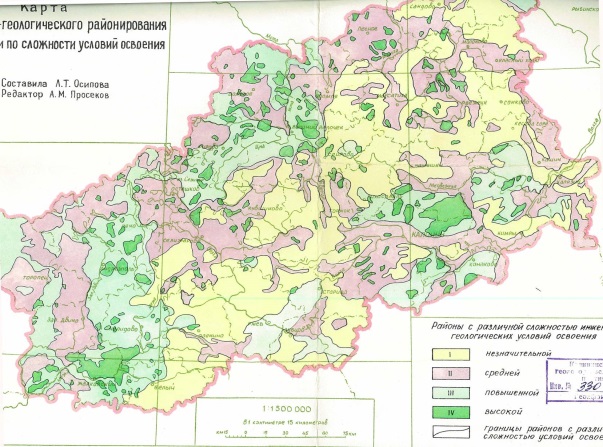 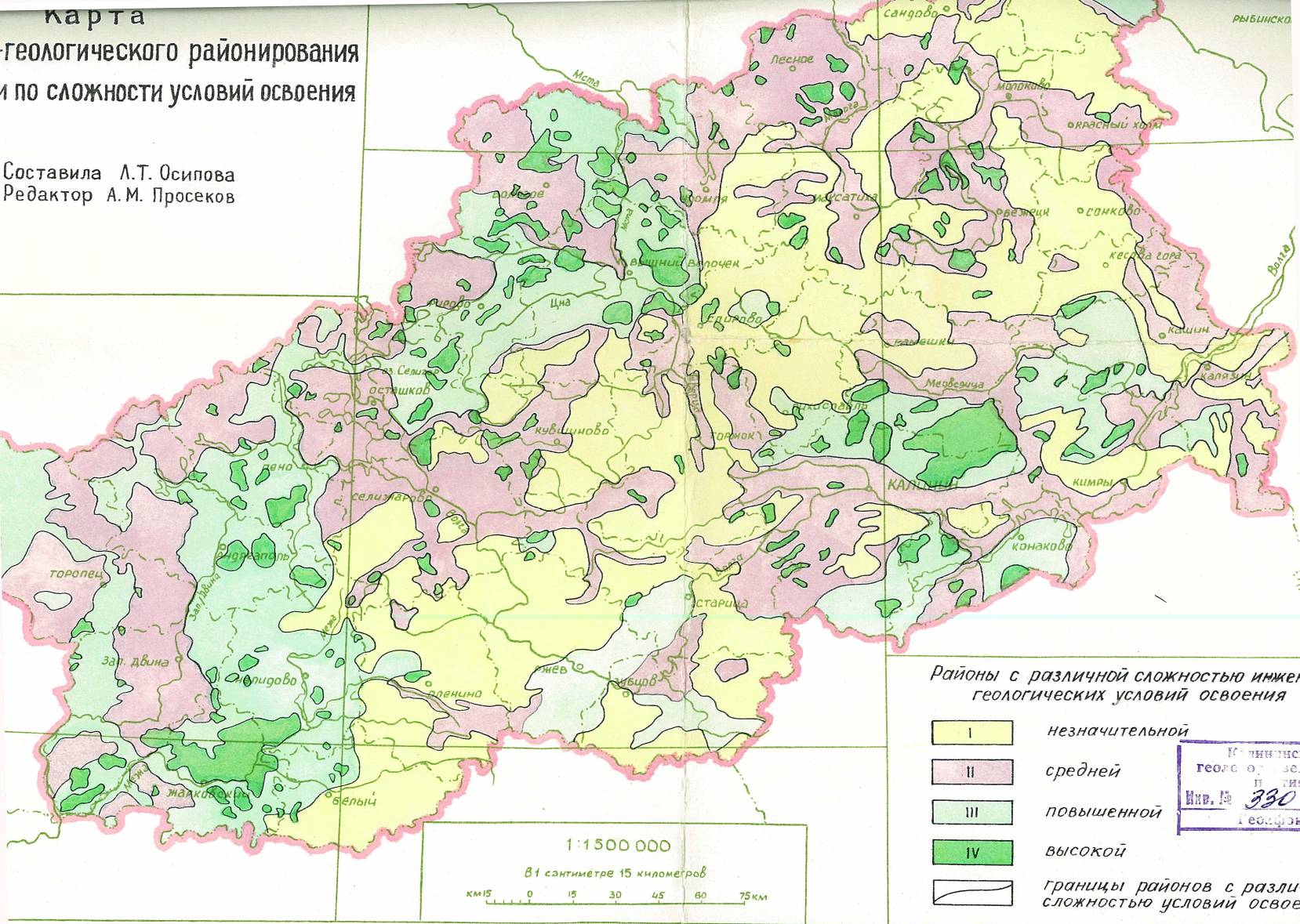 ГидрографияБольшую роль в формировании рельефа местности и регулировке поступления воды в почвах играет речная сеть. На территории с.Яконово представлена сетью ручьев Гашлинка.Все реки и ручьи Поселения имеют общий характер питания и водного режима. Более 55% всей воды, стекающей в реки, приходится на долю воды, образующейся при таянии снега, воды от дождей – 15–20%. Наиболее постоянным источником питания рек и болот являются грунтовые воды. Процент грунтового питания рек до 34–40%. Такое обильное питание рек грунтовыми водами объясняется влажным климатом, низинным рельефом и значительной облесенностью. Грунтовые воды, в основном, формируются в четвертичных отложениях.Средние скорости течения рек колеблются в пределах 0,2–0,5 м/сек.Годовой сток рек распределяется:в осенний период – 55–65%;в летне–зимний период – 15–20%;в осенний – 20–25%.Температурный режим рек благоприятен для организации отдыха. Купальный сезон длится 80–90 дней.ГидрогеологияТерритория Поселения в гидрогеологическом отношении расположена в западной части Московского артезианского бассейна.Здесь развиты  водоносные горизонты:1) протвинский;2) маячковско-подольский;3) каширский;4) водоносные горизонты четвертичных отложений.Воды пресные, по своим физико-химическим свойствам пригодны для хозяйственно питьевого водоснабжения. Однако, в качестве источника централизованного водоснабжения могут быть использованы только водоносные горизонты коренных пород как наиболее водообильные.Воды четвертичных отложений. В данной толще содержится сложный комплекс подземных вод как межпластовых, так и, преимущественно, грунтовых, залегающих на глубине от 1-2 до 20- от поверхности земли. Эти воды используются населением повсеместно с помощью шахтных колодцев.Воды маячковско-подольского водоносного горизонта (средне-каменноугольный водоносный комплекс) распространены повсеместно. Водовмещающими породами являются неравномерно трещиноватые и кавернозные известняки и доломиты с прослоями мергелей. Мощность горизонта (в районе г. Торжка) колеблется от 7 до  (средняя ). Средняя глубина залегания кровли составляет 25-. Горизонт напорный. Высота напора изменяется от 0,5 до . Глубина залегания пьезометрического уровня 10-. Удельные дебиты скважин колеблются от 1 до 1,5 л/сек. Воды пресные гидрокарбонатно-кальциевого состава с минерализацией 0,5 г/л с общей жесткостью около 5,5-6 мг-экв./л.Воды каширского водоносного горизонта (среднекаменноугольный водоносный комплекс) распространены повсеместно. Водовмещающими породами являются доломиты, известняки с невыдержанными маломощными прослоями мергелей, глин. Мощность горизонта колеблется от 35 до . Глубина залегания кровли изменяется от 25 до 70 м. Горизонт напорный, величина напора изменяется от 28 до , преимущественно не превышает . Глубина залегания пьезометрического уровня 10- (на абс. отметках 140-). Удельный дебит скважин колеблется от 0,1 до 9,3 л/сек ( в среднем 0,5-1,5 л/сек). Воды пресные, гидрокарбонатно-кальциевого или кальциево-магниевого состава с общей минерализацией 0,3-0,6 г/л и с общей жесткостью 5,4-5,9 мг-экв./л.Воды протвинского водоносного горизонта (нижнекаменноугольный водоносный комплекс) распространены повсеместно. Водоносными породами являются известняки и доломиты. Кровля горизонта залегает на глубине от 70 до  - на абс. отметках 
67,0-. Общая мощность горизонта в среднем . Горизонт напорный. Величина напора изменяется от 60 до , увеличиваясь с запада на восток. Пьезометрические уровни устанавливаются на глубине от 1 до , преимущественно 10-. Область питания горизонта расположена в западной части района. Удельные дебиты скважин колеблются от 0,3 до 1,4 л/сек. (в среднем 0,5-1,0 л/сек). Воды пресные гидрокарбонатно-кальциевого и кальциево-магниевого состава с минерализацией 0,4-0,7 г/л.Таким образом, подземные воды маячковско-подольского и каширского водоносных горизонтов являются основным источником централизованного хозяйственно-питьевого водоснабжения Поселения. Горизонты эксплуатируются преимущественно повсеместно с помощью комбинированных артезианских скважин. Дебиты таких скважин колеблются от 7 до 80 м3/час. Горизонты имеют между собой тесную гидравлическую связь и их возможно рассматривать как единый водоносный комплекс среднекаменноугольного возраста.ПочвыПочвообразующие породы являются одним из основных факторов почвообразования. От механического состава и строения породы зависят физические свойства почвы – её водный, воздушный и тепловой режимы. Глубина залегания грунтовых вод, минералогический состав влияет на химический состав почвы, её реакцию на направленность протекающих в ней химических и биохимических процессов. Материнским (почвообразующим) породам принадлежит большая роль в ускорении  или замедлении процессов превращения и перемещения веществ в почве.Территория Поселения расположена в подзоне южной тайги, в которой преобладает дерново–подзолистый тип почв.Почвенный покров сформировался под воздействием большого комплекса условий почвообразования: климат, растительность, рельеф, почвообразующие породы. Следует отметить, что почвы Района детально были обследованы лишь в 1952–1971 гг. По результатам этой работы была составлена пока единственная почвенная карта Района.Подзолистый процесс почвообразования наиболее ярко проявляется под пологом сомкнутого хвойного леса. Он заключается в разрушении всех минералов, кроме кварца и вымывании продуктов разрушения. С поселением трав, развивается дерновый процесс, сущность которого заключается в накоплении в верхнем слое почв гумуса и зольных элементов.Совместному развитию дернового и подзолистого процессов обязаны своим происхождением дерново–подзолистые почвы, преобладающие на территории Поселения.По ложбинам и слабодренированным понижениям, среди дерновосредне– и сильноподзолистых почв расположены почвы временного и длительного переувлажнения. Большие площади их приурочены к плоско–равнинному рельефу Верхневолжской низины и понижениям между холмами Новоторжской гряды.Наиболее часто встречаемыми почвами на территории Поселения являются дерново–средне– и глубокоподзолистые почвы. Затем идут дерново–сильноподзолистые почвы нормального увлажнения и кратковременно переувлажненные, дерново–подзолистые грунтово–глеевые почвы, дерново–сильноподзолистые поверхностно–глееватые почвы, болотные почвы, дерновые оглееные (темно–цветные почвы), дерново–подзолистые грунтово–глеевые почвы, дерново–подзолистые смытые почвы, дерново–подзолистые (слабо–средне и глубоко) кратковременно переувлажненные почвы.Наиболее плодородными почвами Поселения являются дерново–средне– и глубокоподзолистые почвы. По своим агропроизводственным признакам они наиболее пригодны для использования под пахотные угодья. Такие почвы на территории Поселения являются лучшими, пригодными под все культуры, возделываемые в области, в том числе и под теплолюбивые. Благоприятны они и для картофеля и других пропашных культур. Залежные и целинные земли с этой почвой следует осваивать в первую очередь.Колебание мощности гумусового горизонта в пахотных почвах находится в широком интервале от 19 до  и зависит от степени окультуренности полей. Средняя мощность гумусового горизонта 21-.На изменение признаков и свойств в лучшую сторону должны быть направлены все мероприятия по повышению качества почв.ФлораПод естественной растительностью занята большая часть площади Поселения.По составу древности леса в Поселении можно отнести в основном к смешанным хвойно–мелколиственным лесам европейского типа.В результате систематических вырубок на смену лесов первичного происхождения пришли мелколиственные (вторичные) леса или даже кустарниковые заросли.В лесах вторичного происхождения уже трудно отдать предпочтение какой–либо породе по степени её распространения, наряду с елью и сосной здесь широко распространены берёза, осина, ольха серая, ива. Очень часто встречаются лесные массивы, где преобладают ольховые заросли и реже чистые березняки.Видовой состав леса из года в год изменяется – более ценные породы как ель, сосна, берёза вытесняются малоценными – ольхой серой, осиной, ивой.Травостой хвойных лесов не богатый, но довольно разнообразный в лесах смешанных и представлен хвощем лесным, земляникой, иван–да–марьей, ландышем, звездчаткой, кислицей обыкновенной, папоротником, вероникой и другими растениями.В серых лесах к ним примешивается влаголюбивое разнотравье: различные осоки, раковая шейка, гравилат речной, таволга.Среди кустарников в смешанных лесах распространены малина, можжевельник, из полукустарников – черника, брусника, вереск.Луга (сенокосы и пастбища), образованные в результате вырубок и расчистки лесов, на территории хозяйств Поселения занимают значительные площади. Эти луга, дающие основной корм для скота, имеют большое производственное значение в сельском хозяйстве. Хозяйственная ценность лугов и пастбищ определяется присутствием в  травостое лучших кормовых бобовых и злаковых трав – клеверов, люцерны, овсяницы, тимофеевки, лисохвоста, ежи сборной и мятликов.ФаунаОснову современной фауны Поселения составляют следующие виды животных: черный дятел, глухарь, тетерев, рябчик, снегирь, заяц-беляк, рысь, куница, лось, бурый медведь, волк, кабан, олень.В настоящее время самым мощным фактором, влияющим на структуру животного мира, является антропогенный фактор. Важнейшей экологической проблемой современности является проблема сохранения всего видового разнообразия животных и растений.На территории Поселения не выявлено ареалов обитания птиц и животных, охраняемых Красной Книгой Тверской области. Тем не менее, некоторые редкие виды животных и птиц, во время кочевок, миграций могут быть замечены на территории Поселения.3.Концепция социально-экономического развития Населенных пунктов на долгосрочную перспективуПриоритетные направления развития Населенных пунктовТоржокский район обладает богатым природно-рекреационный потенциалом. Леса, луга, реки Тьма, Осуга, Тверца, их зеленые долины, песчаные пляжи, грибные и ягодные места, родники с чистой водой – все это привлекает туристов, любителей провести отпуск в средней полосе России. С.Яконово и д.Большое Вишенье находится вдалеке от оживленных магистралей и путей. В Генеральном плане части Яконовского сельского поселения д. С.Яконово и д.Большое ВишеньеТоржокского района не предусматривается расширение границ населенных пунктов.Приоритетными направлениями развития населенных пунктов считается развитие личного подсобного и крестьянско-фермерского хозяйства и мясомолочное сельхозпроизводство.Мясо-молочное производство очень тесно связано  с сопутствующим растениеводством. При достаточном финансировании, инвестициях и привлечении высококвалифицированных специалистов  возможно нарастить производственные мощности с образованием  новых рабочих мест, а так же исключить запущение сельскохозяйственных угодий. Все эти мероприятия окажут положительное влияние на социальное и экономическое состояние населенных пунктов.В районе д. Большое Вишенье, на северной окраине, расположено предприятие по добыче руд и нерудных строительных материалов. Данное предприятие очень интенсивно развивается, создаются новые рабочие места, восстанавливаются дороги.Административные границы Населенных пунктов и границы населенных пунктов       Торжокский район расположен в центральной  части Тверской области в 60 км севернее областного центра г.Твери и граничит со Спировским, Кувшыновским, Старицким, Калининским, Вышневолоцким и Лихославльским районами Тверской области. Центром Торжокского района является г.Торжок      Муниципальное образование  "Торжокский район Тверской области" включает в себя г.Торжок  и 22 сельских поселений.С.Яконово и д.Большое Вишенье находится в границах Яконовского сельского поселения. Численность населения и общая площадь в границах кадастровых кварталов приведена в таблице 4.1.Таблица 4.1. Численность жителей и площадь населенных пунктов .Застройка деревень малоэтажная, преимущественно деревянная, основной вид разрешенного использования личное подсобное хозяйство.В соответствии со ст.9 Федерального закона "О государственном кадастре недвижимости" №221-ФЗ от 24.07.07 г. сведения о границах муниципальных образований должны быть внесены в государственный кадастр недвижимости. Для этих целей в таблице 4.2 представлено описание и каталог координат границ населенных пунктовс.Яконово и д.Большое Вишенье.Описание границ населенныхпункта с.Яконовотаблица 4.2Описание границ населенныхпункта д.Большое ВишеньеНаселение и трудовые ресурсы Населенных пунктовОдним из важнейших факторов социально–экономического развития любого территориального образования является его демографический потенциал, т.е. количество и качество людских ресурсов, определяющих возможности использования всех компонентов потенциала развития территории. В условиях демографического кризиса, который затронул, прежде всего, регионы исторического ядра российского государства, особую значимость приобретает оценка демографического потенциала с воспроизводственных позиций, а также измерение глубины депопуляционных процессов.Состояние демографических процессов на конкретной территории принято связывать с понятием демографической ситуации, которая представляет собой соотношение величин рождаемости, смертности и миграционной подвижности и тенденции их изменения, создающие в данное время определенную половозрастную структуру населения, определенную динамику его численности и условия его дальнейшего воспроизводства. Анализ демографической ситуации на уровне низовых районов осуществляется на основе данных официальной статистики, которая стала систематической и доступной с начала 1960–х годов.В качестве основных причин приезда в Поселение новых жителей администрацией Поселения было названо приобретение дачи или возвращение в отчий дом.Основными причинами, побуждающими жителей уезжать из Поселения,  является отсутствие работы или низкая заработная плата. Большинство населения Поселения переезжает в г. Торжок и г. Тверь.Для развития Поселения, помимо создания рабочих мест и повышения заработной платы, важнейшей задачей является повышение его социальной привлекательности, создание благоприятных условий для жизни людей – т.е. создание социальной, транспортной и инженерной инфраструктуры. Согласно сведениям Администрации Яконовского сельского поселения численность постоянного и временно прибывающего населения приведена в таблице 5.1Таблица 5.1. Численность жителей населенных пунктов .Жилой фонд Населенных пунктовПреобладающий тип домов в населенных пунктах по данным администрации– малоэтажная индивидуальная жилая застройка с приусадебными участками. Характеристика жилищного фонда приведена в таблице 6.1Таблица 6.1. Характеристика жилищного фондаИнженерная инфраструктураНаселенных пунктовВ перспективе до 2036 года, необходимо предусмотреть развитие всех основных видов инженерных сетей в населенных пунктовх.Рассматривается состояние всех видов коммуникаций:электроснабжение;водоснабжение;водоотведение;газификация;теплоснабжение;утилизация отходов.ЭлектроснабжениеВ настоящее время мощности энергосистемы деревни достаточно для обеспечения электроэнергией существующих потребителей.Сети электроснабженияпредставлены только воздушными линиями электропередач напряжением 6-10 кВ. Существующие электрические сети выполнены воздушными линиями: с подвеской провода марки АС на ж/б и деревянных  опорах. С целью поддержания энергосистемы  в исправном техническом состоянии, Генпланом на 1 очередь предусмотрено:замена существующих трансформаторных подстанций на более мощные;постепенная замена проводов уличных электросетей с увеличением диаметра по мере увеличения нагрузок потребителей.Развитиенаружного освещения.Замена опор деревянного типа с большим износом на железобетонные.ВодоснабжениеСогласно информации, предоставленной администрациями поселений, водозабор на территории района производится из  действующих артезианских скважин.Общая характеристика обеспеченности  населенных пунктов водоснабжением приведена в таблицах  7.2.1.Таблица 7.2.1. Характеристика водоснабжения с.Яконово и д.Большое Вишенье , Яконовского сельского поселенияТоржокского района.В связи с тем, что сетям водоснабжения по жилой зоне населенных пунктов  исполнилось уже более 30 лет - степень их износа составляет 50-70 %. Для поддержания сетей в исправном состоянии необходим  капитальный ремонт данного объекта. Так как средств на капитальный ремонт не у собственника сетей  - Администрации сельского поселения, не у эксплуатирующей организации МУП ЖКХ Торжокского района не имеется, проводится текущий ремонт для поддержания работоспособного состояния. В настоящее время проводится работа с населением по установке индивидуальных приборов учета в каждой квартире, жилом доме. Данная работа является приоритетной, с учетом последних изменений в жилищно-коммунальной сфере и законодательстве.Развитие систем водоснабжения и водоотведения на период до 2036 года учитывает мероприятия по:-	увеличение размера территорий, занятых индивидуальной жилой застройкой повышенной комфортности, на основе нового строительства на свободных от застройки территориях и реконструкции существующих кварталов жилой застройки;-	создание благоустроенных территорий.Реализация Программы должна обеспечить развитие систем централизованного водоснабжения в соответствии с потребностями зон жилищного и коммунально-промышленного строительства до 2036 года и подключения 100% населения Яконовского сельского поселения к централизованным системам водоснабжения и водоотведения.Многоквартирный жилой фонд, общественные здания, учреждения бюджетной сферы подключены к централизованной системе водоснабжения, которая состоит из артезианской скважины и водопроводной сети. Эксплуатацию артезианской скважины и водопроводной сети на территории  муниципального образования сельское поселение Торжокского района Тверской области  осуществляет МУП ЖКХ Торжокского района.Расход воды в жилом секторе принят в соответствии с удельными среднесуточными нормами водопотребления по СНиП 2.04.02-84* «Водоснабжение. Наружные сети». Удельная норма хозяйственно-питьевого водопотребления принимается 90 л/сут. для зданий, оборудованных внутренним водопроводом  и 50 л/сут. для водопользователей из водоразборных колонок.Нормативы водопотребления потребления коммунальной услуги по холодному водоснабжению при использовании земельного участка и надворных построек и приготовления пищи для сельскохозяйственных животных утверждены приказом ГУ РЭК Тверской области № 340-нп от 23.08.2012.Нормативы потребления коммунальной услуги по холодному и горячему водоснабжению в жилых помещениях при отсутствии коллективного (общедомового) и индивидуальных приборов учета для потребителей Тверской области утверждены приказами ГУ РЭК Тверской области № 338-нп от 23.08.2012, № 357-нп от 30.08.2012.Забор воды на поливку зеленых насаждений рекомендуется производить из естественных источников воды, расположенных на территории населенных пунктов.Потери при передаче по водопроводным сетям, включая потери воды в водопроводных сетях конструкции трубопроводов составляют 0.1 м3/сут или 14% от общего объема водопотребления.Для нормальной работы системы водоснабжения поселения планируется: обращение объектов водоснабжения, не имеющих собственника, в муниципальную собственность;установка локальных очистных сооружений;установка частотных преобразователей и устройств автоматического включения/выключения на ВЗУ;частичная замена водопроводных сетей.Основная задача по развитию системы водоснабжения заключается:Обеспечение развития систем централизованного водоснабжения для существующего и нового строительства жилищного комплекса, а также объектов социально-культурного и рекреационного назначения в период до 2036 года; Создание благоприятных условий для привлечения средств внебюджетных источников (в том числе средств частных инвесторов, кредитных средств и личных средств граждан) с целью финансирования проектов модернизации и строительства объектов водоснабжения;Увеличение объемов производства коммунальной продукции (оказание услуг) по водоснабжению при повышении качества и сохранении приемлемости действующей ценовой политики;Снижение уровня износа объектов водоснабжения и водоотведения.Улучшение экологической ситуации на территории населенных пунктов. Увеличение мощности систем водоснабжения.Реализация программы направлена на увеличение мощности по водоснабжению для обеспечения подключения строящихся и существующих объектов в населенных пунктовх в необходимых объемах и необходимой точке присоединения на период 2016 - 2036 г.г.Водоотведение и канализацияСистемы центрального водоотведения в сельском поселении практически отсутствуют.В систему водоотведения поступают стоки от населения, социальных объектов и прочих потребителей данной услуги.Охват канализационными сетями территориис.Яконово и , д.Большое Вишенье представлены в таблице 7.3.1. Сеть водоотведения является общесплавной и предназначена для транспортирования хозяйственно-бытовых и производственных сточных вод на поля фильтрации. Канализационная сеть построена по схеме, определяемой планировкой застройки, общим направлениям рельефа местности и местоположением очистных сооружений канализации. Сети проложены из чугунных, керамических и асбестовых  труб диаметром 100 -  и имеют предельный уровень износа. Сточные воды поступают по самотечной и напорной системе канализации на поля фильтрации. Жилой фонд имеет довольно низкую степень благоустройства канализационными системами.Очистные сооружения в населенных пунктовх фактически представляют собой пруды отстойники.Под центральной канализацией в населенных пунктовх подразумевается как непосредственно трубопроводы, так и групповые автономные системы (выгребные ямы на несколько жилых домов).Таблица 7.3.1. Характеристика водоотведения с.Яконово и д.Большое Вишенье , Яконовского сельского поселения Торжокского района.Канализационные сети - собственность сельского поселения, переданные в хозяйственное ведение МУП ЖКХ Торжокского района (постановление Главы администрации Торжокского района от 27.05.2011г № 242).В связи с тем, что на территории населенных пунктов  в ближайшей перспективе не планируется   нового строительства, требующего  подключения   объектов   к   центральному водоотведению, расширение радиуса водоотведения не целесообразно.Перспективный баланс поступления сточных вод в централизованную систему водоотведения в зоне действия систем водоотведения  равен существующему, так как в проекте Генерального плана  поселения не предусмотрено изменение существующей схемы водоотведения.Нормативы потребления коммунальной услуги по водоотведению при отсутствии коллективного (общедомового) и индивидуальных приборов учета для потребителей Тверской области утверждены приказами ГУ РЭК Тверской области № 165-нп от 31.05.2013, № 344-нп от 30.08.2012.По данным администрации сельского поселения новое строительство объектов централизованных систем водоотведения не планируется .Водоотведение будет осуществляться путем строительства локальных очистных сооружений индивидуально.Основная задача по развитию системы водоотведения заключается:обеспечение коммунальными услугами централизованного водоотведения;повышение надежности и качества предоставления коммунальных услуг;улучшение экологической ситуация;улучшение экономических показателей коммунального предприятия.Задачи  направлены на увеличение мощности по водоотведению для обеспечения подключения строящихся и существующих объектов.ГазоснабжениеПриродный газ является не только наиболее экономически выгодным топливом, но еще и более удобным в использовании и экологически чистым. С программой газификации связываются основные надежды населенных пунктов на развитие.Кроме того, наличие газового топлива позволяет: создать условия для более интенсивного развития экономики Поселения; значительно улучшить качество жизни сельского населения; улучшить теплоснабжение жилых помещений.По данным администрации на территории населенных пунктов с.Яконово и д.Большое Вишенье нет внутрипоселковых газовых сетей.Генпланом не предусмотрено проектирование и строительство внутрипоселковых сетей газоснабжения ввиду экономической  неэффективности.ТеплоснабжениеВ перспективе до 2036 года в населенных пунктовх не ожидается значительного увеличения численности постоянного населения, что исключает необходимость в строительстве групповых котельных.Основные мероприятия по развитию теплоснабжения  следующие:в целях повышения надежности теплоснабжения и охраны окружающей среды, по мере строительства сетей газоснабжения, необходимо осуществлять перевод существующих котельных на природный газ с установкой современных котлов, имеющих высокий уровень КПД и отвечающих экологическим нормативам;в целях предупреждения необоснованных потерь тепла необходимо провести реконструкцию существующих тепловых сетей с заменой теплоизоляции;в целях организации коммерческого учета тепловой энергии необходимо осуществлять внедрение тепловых счетчиков у потребителей;в населенных пунктовх, где газоснабжение предполагается в отдаленной перспективе или не планируется вообще, следует внедрять вместо угля и дров современные виды топлива из торфа и отходов деревообработки;основным направлением в части расширения сетей организованного теплоснабжения следует рассматривать строительство объектов малой энергетики с привлечением частного капитала.Таблица 7.5.1. Характеристика теплоснабжения  с.Яконово и д.Большое Вишенье , Яконовского сельского поселения Торжокского района.Генпланом не предусмотрено проектирование и строительство тепловых сетей и котельных ввиду экономической  неэффективности.Существующие сети теплоснабжения имеют износ 70-80%. Для наиболее эффективного использования существующих сетей теплоснабжения необходима их реконструкция.Утилизация отходовПод термином "отходы" следует понимать твердые бытовые отходы (ТБО) и приравненные к ним, образующиеся у населения и организаций. Подход к управлению отходами на региональном уровне определяется разделением ответственности за экологически безопасную утилизацию производственных и бытовых отходов между органами власти и местного самоуправления (бытовые отходы) и производителями производственных отходов. Утилизация отходов в общем виде может включать следующие основные этапы:1. сбор2. накопление3. хранение4. вывоз5. сортировка6. обезвреживание7. переработка8. захоронение9. уничтожениеУтилизация отходов ТБО на территории Поселения включает лишь три этапа:1. сбор2. вывоз3. захоронениеВ соответствии с действующим законодательством (Федеральный Закон N 89-ФЗ "Об отходах производства и потребления") и сложившейся практикой роли участников деятельности по утилизации ТБО распределяются в муниципальных районах Тверской области в основном следующим образом:Муниципальные или частные коммунальные предприятия:непосредственно сбор, вывоз и захоронение ТБО;эксплуатация свалок;оборудование и содержание площадок сбора ТБО;сбор платы за утилизацию ТБО от населения и организаций;учет объемов собранных, вывезенных и захороненных ТБО;расчет тарифов на сбор, вывоз и утилизацию ТБО;экологический мониторинг свалок и зон их влияния.Органы местного самоуправления:финансирование работ по утилизации ТБО;выделение земельных участков под объекты захоронения ТБО;организация работ по сбору и вывоз ТБО с территории населенных пунктов, захоронению ТБО;утверждение норм накопления ТБО;утверждение ставок и тарифов на сбор, вывоз и захоронение ТБО.Департамент управления природными ресурсами и охраны окружающей среды Тверской области:осуществление государственного экологического контроля объектов захоронения ТБО;организация работ по ликвидации несанкционированных свалок;организация работы по разработке региональной системы управления отходами;разработка проектов нормативных и правовых актов Тверской области, регулирующих деятельность по обращению с ТБОВ с.Яконово и д.Большое Вишенье отсутствует полигон ТБО. Таким образом возможно возникновение несанкционированных свалок. Для борьбы с несанкционированными свалками необходимо проведение следующих мероприятий:обустройство мест для приема ТБО у населения с учетом сложившихся мест несанкционированного сброса;своевременный вывоз мусора с территории жилой застройки;регулярное проведение работ по удалению несанкционированных свалок, привлечение к материальной ответственности физических и юридических лиц, причастных к несанкционированному сбросу мусора;регулярные ревизии территорий прилегающих к производственным объектам с целью выявления и жесткого пресечения несанкционированного сброса мусора;введение элементов финансового поощрения добровольных бригад, собирающих несанкционированно складированный мусор и транспортирующих его на полигон ТБО (подобно тому, как это происходит в случае сбора металлолома или стеклотары);установка информационных стендов на улицах поселка, информирующих население: "ДО МЕСТА СБОРА МУСОРА … МЕТРОВ!".Помимо перечисленных выше регулярных мероприятий, генеральным планом на 1 очередь предусмотрено:проведение работ по очистке территории деревни от несанкционированных свалок;оборудование дополнительных мест сбора мусора с учетом выявленных мест несанкционированного сброса;обеспечение своевременным приездом мусороуборочных машин для вывоза мусора на существующий полигон Торжокского района.Проектирование нового полигона в Районе связано с долгосрочной перспективой развития системы утилизации ТБО муниципального образования. В СТП Района предполагается создание двух полигонов ТБО в Сукромленском и Большепетровском СП. Дорожно-транспортная инфраструктураАвтодороги и уличная сеть    Проезд до с.Яконово осуществляется по автомобильной дороге общего пользования регионального значения 2 класса Торжок - Яконово (28 ОП МЗ 28Н-1713) протяженностью 26 км.     Через д.Яконово так же проходит дорога межмуниципального значения 3 класса Яконово - Чудины (28 ОП МЗ 28Н-1717) протяженностью 5 км., Яконово - Старое Малиново (28 ОП МЗ 28Н-1718) межмуниципального значения 3 класса, протяженностью 5 км, Яконово - Коробово (28 ОП МЗ 28Н-1719) межмуниципального значения 3 класса, протяженностью 3.2 км, Яконово - Красная Горка (28 ОП МЗ 28Н-1720) межмуниципального значения 3 класса, протяженностью 2.7 км.    Проезд до д.Большое Вишенье осуществляется по автомобильной дороге общего пользования регионального значения 2 класса Торжок - Яконово (28 ОП МЗ 28Н-1713) протяженностью 26 км.    Через д.Большое Вишенье так же проходит дорога межмуниципального значения 2 класса Большое Вишенье – Малое Вишенье (28 ОП МЗ 28Н-1724) протяженностью 20 км.На сегодняшний день в населенных пунктовх улично-дорожная сеть представлена асфальтированными и гравийными дорогами.Асфальтное покрытие подъездных автомобильных дорог по  состоянию оценивается как удовлетворительное, требуется ремонт.В населенных пунктовх  улично-дорожная сеть представлена гравийным покрытием находящемся в неудовлетворительном состоянии.Развитие населенных пунктов потребует реконструкцию уличной сети.Генеральным планом  предусмотрены следующие мероприятия по развитию уличной сети:реконструкция подъездных автомобильных дорог.реконструкция уличной сети населенных пунктов в соответствии с разработанными муниципальными программами (устройство асфальтового либо гравийного покрытия улиц в жилых зонах).Железнодорожный транспортНа территории Населенных пунктов железнодорожный транспорт не представлен.Конкретных мероприятий по развитию железнодорожного транспорта в границах Населенных пунктов не предполагается.Водный транспортВодный транспорт в населенном пункте не развит. Реки Населенных пунктов не судоходны, поэтому развитие водного транспорта не предполагается.Воздушный транспортНа территории Населенных пунктов воздушный транспорт не представлен.Конкретных мероприятий по развитию воздушного транспорта в границах населенных пунктов не предполагается.Трубопроводный транспортНа территории Населенных пунктов трубопроводный транспорт не представлен.Конкретных мероприятий по развитию трубопроводного транспорта в границах Населенных пунктов не предполагается.Социальная инфраструктура Населенных пунктовРайонная сеть муниципальных объектов образования оказывает услуги по дошкольному и школьному образованию детей, дополнительному образованию. Она включает дошкольные образовательные учреждения и школы различных ступеней, учреждения дополнительного образования.  Образование в с.Яконово представленосредней общеобразовательной школой и детским садом. Образование в д.Большое Вишенье представленосредней общеобразовательной школой и детским садом. Данные школы обеспечивают потребность в образовании и смежных населенных пунктов. В каждом из представленных населенных пунктах имеются дома культуры, которые так же обеспечивают потребности населения в полном объеме. По данным администрации Яконовского поселения и исходя из численности населения, и близости к районному центру, развитие объектов культуры и образования не требуется.Зоны рекреационного назначения на территории населенных пунктов будут использованы и предназначены так же для отдыха, туризма, занятий физической культурой и спортом.  Обустройство мест для занятия спортом, физкультурой, пешими прогулками, отдыха, детских площадок, пикников и иной деятельности. Размещение объектов капитального строительства в качестве, спортивных залов, устройство площадок для занятия спортом и физкультурой (беговые дорожки, спортивные сооружения, поля для спортивной игры , детских площадок.ЗдравоохранениеНа территории с.Яконово и д.Большое ВишеньеЯконовского сельского поселения Торжокского района не расположены медицинские учреждения.За  оказанием первой доврачебной медицинской помощью люди обращаются в ФАП с.Поведь Осташковского сельского поселения. Основную нагрузку от жителей Поселения принимает на себя Центральная районная больница г.Торжок. Необходимо помнить, что развитие сетей учреждений образования и здравоохранения заключается не только и не столько в капитальном строительстве и оборудовании соответствующих объектов. Основой систем образования и здравоохранения являются люди – специалисты высокого класса, которых необходимо привлекать на село не только возможностью трудоустройства. Учителя и доктора должны иметь изначально привилегированное положение, им должна оказываться всеобщая поддержка и социальная помощь, им необходимо предоставлять в собственность индивидуальные жилые дома с приусадебными земельными участками, оснащенные всеми коммуникациями. Кроме того, необходимо повышать общую оснащенность сел инженерно-транспортными коммуникациями, организовывать в них службу быта, что повысит качество жизни людей и улучшит их доступ к услугам периодического и эпизодического характера.Объекты культа, кладбища     По данным администрации Яконовского поселения и исходя из численности населения захоронения проводятся в районе д.Осипово и в с.Яконово. На территории с.Яконово расположена церковь.По данным администрации поселенияразвитие объектов культа на территории  населенных пунктов не требуется.Земельный фонд и ограничения использования территории Населенных пунктовСтруктура земельного фонда населенных пунктовНа современном этапе использование территории Поселения иррациональное. Негативные процессы эксплуатации земельных ресурсов наблюдаются на фоне скупки земель частными инвесторами, зачастую без каких-либо представлений об их последующем использовании.При анализе современного развития территории Поселения были использованы данные, полученные из статистических форм, составленных Управлением Роснедвижимости по Тверской области в 2015–2016 годах, и предоставленных на электронных носителях. Площадь территории д. С.Яконово составляет 65.6 га., д.Большое Вишенье состовляет 73.9 гаДля населенных пунктов перспективным признается индивидуальное жилое строительство, как отвечающее требованиям комфортного и доступного жилья и развитие рекреационных объектов. Соответственно, генеральным планом населенных пунктов предусмотрено развитие жилых зон населенных пунктов преимущественно за счет индивидуального жилого строительства .Всю территорию с.Яконово и д.Большое Вишенье занимают земли населенных пунктов. Данная категория земель используется жилой застройкой.Генеральным планом предполагается сохранение кварталов сложившейся индивидуальной, малоэтажной  жилой застройки населенных пунктов с учетом возможности их уплотнения и обновления жилищного фонда – сноса ветхих домов и строительства новых и размещение рекреационной зоны. Земли рекреационного назначения планируются для занятия спортом, физкультурой, пешими прогулками, отдыха и детских площадок, необходимых для комфортного проживания населения.Ограничения использования земельного фонда Населенных пунктовЗоны охраны объектов культурного наследияВ соответствии с Законами №73-ФЗ "Об объектах культурного наследия (памятниках истории и культуры) народов Российской Федерации" и №112-ЗО от 23.12.2009 г. "Об объектах культурного наследия (памятниках истории и культуры) в Тверской области" в целях обеспечения сохранности объекта культурного наследия в его исторической среде на сопряженной с ним территории устанавливаются:зоны охраны объекта культурного наследия;зона регулирования застройки и хозяйственной деятельности;зона охраняемого природного ландшафта.На территории с.Яконово расположены Дом жилой, кон. XIX - нач. XX в.в., Церковь деревянная, 2-ая пол. XIX в., которые в свою очередь входят в реестр историко-культурного наследия.Сохранение объектов культурного наследия осуществляется в соответствии с Федеральным законом от 25.06.2002 г. № 73-ФЗ "Об объектах культурного наследия (памятниках истории и культуры) народов Российской Федерации".Территорией объекта культурного наследия является территория, непосредственно занятая данным объектом культурного наследия и (или) связанная с ним исторически и функционально, являющаяся его неотъемлемой частью и установленная в соответствии с настоящей статьей.В территорию объекта культурного наследия могут входить земли, земельные участки, части земельных участков, земли лесного фонда (далее также - земли), водные объекты или их части, находящиеся в государственной или муниципальной собственности либо в собственности физических или юридических лиц.Границы территории объекта культурного наследия могут не совпадать с границами существующих земельных участков.В границах территории объекта культурного наследия могут находиться земли, в отношении которых не проведен государственный кадастровый учет.       Границы территории объекта культурного наследия, за исключением границ территории объекта археологического наследия, определяются проектом границ территории объекта культурного наследия на основании архивных документов, в том числе исторических поземельных планов, и научных исследований с учетом особенностей каждого объекта культурного наследия, включая степень его сохранности и этапы развития.Границы территории объекта археологического наследия определяются на основании археологических полевых работ. Проект границ территории объекта культурного наследия оформляется в графической форме и в текстовой форме (в виде схемы границ).Сведения о границах территории объекта культурного наследия, подлежащие включению в акты соответствующих органов охраны объектов культурного наследия, указанные в пункте 5 настоящей статьи и части 4 статьи 17 Федерального закона "О внесении изменений в Федеральный закон "Об объектах культурного наследия (памятниках истории и культуры) народов Российской Федерации" и отдельные законодательные акты Российской Федерации", должны содержать текстовое и графическое описания местоположения границ территории объекта культурного наследия, включенного в единый государственный реестр объектов культурного наследия (памятников истории и культуры) народов Российской Федерации, перечень координат характерных точек этих границ в системе координат, установленной для ведения государственного кадастра объектов недвижимости.Сведения о границах территории объекта культурного наследия, об ограничениях использования объекта недвижимого имущества, находящегося в границах территории объекта культурного наследия, учитываются в государственном кадастре недвижимости в соответствии с законодательством Российской Федерации о государственном кадастре недвижимости.             Основными мероприятиями по сохранению объектов культурного наследия являются:  - заключение охранных обязательств на объекты культурного наследия;  - разработка проектов зон охраны объектов культурного наследия;- проведение археологических разведок разрушающихся памятников;  - организация охранно-спасательных археологических работ; - организация системы мониторинга объектов культурного наследия.В соответствии с Федеральным законом от 25.06.2002 г. № 73-ФЗ "Об объектах культурного наследия (памятниках истории и культуры) народов Российской Федерации" в целях обеспечения сохранности объекта культурного наследия в его исторической среде на сопряженной с ним территории устанавливаются зоны охраны объекта культурного наследия: охранная зона, зона регулирования застройки и хозяйственной деятельности, зона охраняемого природного ландшафта.Проектирование и проведение землеустроительных, земляных, строительных, мелиоративных, хозяйственных и иных работ на территории памятника запрещаются, за исключением работ по сохранению данного памятника и его территории, а также хозяйственной деятельности, не нарушающей целостности памятника и не создающей угрозы их повреждения, разрушения или уничтожения.Проектирование и проведение работ по сохранению памятника и его территории осуществляются по согласованию с соответствующим органом охраны объектов культурного наследия.В случае угрозы нарушения целостности и сохранности объекта культурного наследия, наличие которой устанавливается актом государственного органа охраны объектов культурного наследия области, движение транспортных средств на территории данного объекта или в его зонах охраны ограничивается или запрещается Правительством области до устранения причин, вызвавших такое ограничение или запрещение, по представлению государственного органа охраны объектов культурного наследия области и по согласованию с органом местного самоуправления, на территории которого находится данный объект.Обременения прав, связанные с сохранением объектов археологического наследияВ пределах границ территорий объектов археологического наследия и выявленных объектов археологического наследия, пользователи (собственники) земельных участков при проектировании и проведении землеустроительных, земляных, строительных, мелиоративных и иных работ обязаны:заключить со специально уполномоченным региональным госорганом охраны объектов культурного наследия (далее региональный госорган охраны объектов культурного наследия) Охранное обязательство по земельному участку, в пределах которого располагается объект археологического наследия (памятник археологии);до начала проведения земляных, строительных, мелиоративных и иных работ согласовывать с региональным государственным органом охраны объектов культурного наследия проекты хозяйственного освоения земельных участков, проведения землеустроительных, земляных, строительных, мелиоративных и иных работ;разработать в составе проекта строительства, хозяйственной и иной деятельности раздел об обеспечении сохранности объекта археологического наследия и согласовать данный раздел с региональным госорганом охраны объектов культурного наследия;обеспечить организацию проведения и финансирование археологических работ в соответствии с разделом об обеспечении сохранности объекта археологического наследия.На земельных участках, подлежащих хозяйственному освоению, расположенных вне границ территорий объектов археологического наследия и их охранных зон, заказчик до начала землеустроительных, земляных, строительных, мелиоративных, хозяйственных и иных работ обязан:согласовать отводы земельных участков, подлежащих хозяйственному освоению, с региональным госорганом охраны объектов культурного наследия;обеспечить проведение и финансирование историко-культурной (археологической) экспертизы земельных участков, подлежащих хозяйственному освоению;представить в региональный госорган охраны объектов культурного наследия Заключение специализированной научно-исследовательской организации археологического профиля по результатам историко-культурной (археологической) экспертизы о наличии либо отсутствии объектов археологического наследия на земельных участках, подлежащих хозяйственному освоению;разработать в составе проектно-сметной документации на проведение землеустроительных, земляных, строительных, мелиоративных, хозяйственных и иных работ раздел об обеспечении сохранности выявленного объекта археологического наследия и согласовать данный раздел с управлением (в случае выявления в границе земельного участка, подлежащего хозяйственному освоению, неизвестных ранее объектов археологического наследия); осуществлять в полном соответствии с разделом об обеспечении сохранности выявленного объекта археологического наследия проектирование и проведение землеустроительных, земляные, строительные, мелиоративных, хозяйственных и иных работ (при наличии на земельном участке выявленного объекта археологического наследия). В настоящее время зоны охраны памятников и объектов культурного наследия на территории населенных пунктов не утверждены.После принятия генерального плана,  при выявлении, разработки  и утверждении зон  объектов культурного наследия, а так же включения сведений о границах территории объекта культурного наследия в государственный кадастр недвижимости, в соответствии с законодательством Российской Федерации  на территории населенных пунктов регулирование использования недвижимости с позиций охраны объектов культурного наследия осуществляется на основе проекта зон охраны объектов культурного наследия;        При этом в  генеральный план  вносятся соответствующие изменения в виде отображения картографической информации проекта зон охраны объектов культурного наследия, а также описания ограничений, содержащихся в указанном проекте зон охраны объектов культурного наследия.Земли особо охраняемых территорийХозяйственная деятельность в особо охраняемых природных территориях (далее ООПТ) регламентируются Федеральным законом "Об особо охраняемых природных территориях" от 14.03.95 № 33-ФЗ и соответствующими Положениями для каждого объекта.По данным администрации Яконовского сельского поселения на территории  деревеньособо охраняемых природных территорий не имеется.Водоохранные зоны и прибрежные защитные полосыВодные объекты представлены реками и ручьями- являющейся объектом общего пользования.Водоохранными зонами являются территории, которые примыкают к береговой линии морей, рек, ручьев, каналов, озер, водохранилищ и на которых устанавливается специальный режим осуществления хозяйственной и иной деятельности в целях предотвращения загрязнения, засорения, заиления указанных водных объектов и истощения их вод, а также сохранения среды обитания водных биологических ресурсов и других объектов животного и растительного мира.В границах водоохранных зон устанавливаются прибрежные защитные полосы, на территориях которых вводятся дополнительные ограничения хозяйственной и иной деятельности.Использование территорий водоохранных зон осуществляется в соответствии с Водным кодексом РФ от 03.06.06 № 74-ФЗ.Ширина водоохранной зоны рек или ручьев устанавливается для рек или ручьев протяженностью:до десяти километров — в размере пятидесяти метров;от десяти до пятидесяти километров — в размере ста метров;от пятидесяти километров и более — в размере двухсот метров.В границах водоохранных зон запрещаются:использование сточных вод в целях регулирования плодородия почв;размещение кладбищ, скотомогильников, мест захоронения отходов производства и потребления, химических, взрывчатых, токсичных, отравляющих и ядовитых веществ, пунктов захоронения радиоактивных отходов;осуществление авиационных мер по борьбе с вредными организмами;движение и стоянка транспортных средств (кроме специальных транспортных средств), за исключением их движения по дорогам и стоянки на дорогах и в специально оборудованных местах, имеющих твердое покрытие;размещение автозаправочных станций, складов горюче-смазочных материалов, станций технического обслуживания, используемых для технического осмотра и ремонта транспортных средств, осуществление мойки транспортных средств;размещение специализированных хранилищ пестицидов и агрохимикатов, применение пестицидов и агрохимикатов;сброс сточных, в том числе дренажных, вод;разведка и добыча общераспространенных полезных ископаемых (за исключением случаев, если разведка и добыча общераспространенных полезных ископаемых осуществляются пользователями недр, осуществляющими разведку и добычу иных видов полезных ископаемых, в границах предоставленных им в соответствии с законодательством Российской Федерации о недрах горных отводов и (или) геологических отводов на основании утвержденного технического проекта в соответствии со статьей 19.1 Закона Российской Федерации от 21 февраля 1992 года N 2395-1 "О недрах").В границах водоохранных зон допускаются проектирование, строительство, реконструкция, ввод в эксплуатацию, эксплуатация хозяйственных и иных объектов при условии оборудования таких объектов сооружениями, обеспечивающими охрану водных объектов от загрязнения, засорения и истощения вод в соответствии с водным законодательством и законодательством в области охраны окружающей среды. Выбор типа сооружения, обеспечивающего охрану водного объекта от загрязнения, засорения, заиления и истощения вод, осуществляется с учетом необходимости соблюдения установленных в соответствии с законодательством в области охраны окружающей среды нормативов допустимых сбросов загрязняющих веществ, иных веществ и микроорганизмов. Под сооружениями, обеспечивающими охрану водных объектов от загрязнения, засорения, заиления и истощения вод, понимаются:централизованные системы водоотведения (канализации), централизованные ливневые системы водоотведения;сооружения и системы для отведения (сброса) сточных вод в централизованные системы водоотведения (в том числе дождевых, талых, инфильтрационных, поливомоечных и дренажных вод), если они предназначены для приема таких вод;локальные очистные сооружения для очистки сточных вод (в том числе дождевых, талых, инфильтрационных, поливомоечных и дренажных вод), обеспечивающие их очистку исходя из нормативов, установленных в соответствии с требованиями законодательства в области охраны окружающей среды и Водного кодекса РФ;сооружения для сбора отходов производства и потребления, а также сооружения и системы для отведения (сброса) сточных вод (в том числе дождевых, талых, инфильтрационных, поливомоечных и дренажных вод) в приемники, изготовленные из водонепроницаемых материалов.В границах прибрежных защитных полос наряду с установленными для водоохранных зон ограничениями запрещаются:1) распашка земель;2) размещение отвалов размываемых грунтов;3) выпас сельскохозяйственных животных и организация для них летних лагерей, ванн.Границы водоохранных зон и границы прибрежных защитных полос водотоков, расположенных в населенном пункте, устанавливаются органами государственной власти Субъекта РФ в соответствии с "Правилами установления на местности границ водоохранных зон и границ прибрежных защитных полос водных объектов" (утв. Постановлением Правительства РФ от 10.01.2009 N 17).Границы водоохранных зон и границы прибрежных защитных полос должны быть установлены на местности, сведения о границах подлежат отражению в государственном водном реестре и ГКН.В отношении водотоков Населенных пунктов границы водоохранных зон и границы прибрежных защитных полос в установленном законом порядке не установлены.Сведения о нормативных границах водоохранных зон основных водотоков населенных пунктов:Руч.Гашлинка	– 50 м.Зоны санитарной охраны источников водоснабженияИспользование территорий в соответствии с СанПиН 2.1.4.1110-02 "Зоны санитарной охраны водоснабжения и водопроводов питьевого назначения", СП 31.13330.2012 "Актуализированная редакция СНиП 2.04.02-84* "Водоснабжение. Наружные сети и сооружения".В зонах санитарной охраны источников водоснабжения устанавливается режим использования территории, обеспечивающий защиту источников водоснабжения от загрязнения в зависимости от пояса санитарной охраны. Запрещается сброс нечистот, мусора, навоза, промышленных отходов, ядохимикатов и пр.На территории Населенных пунктов расположены источники питьевого водоснабжения – артезианские скважины.Для  источника организованы зоны санитарной охраны первого пояса.Границы первого и второго поясов зон санитарной охраны источников питьевого водоснабжения поселка совпадают и составляют 30 метров.Границы третьего пояса зон санитарной охраны источников питьевого водоснабжения поселка составляют 300 метров.В границах третьего пояса расположена жилая и общественно-деловая застройка. Это не противоречит нормам СанПиН 2.1.4.1110-02, но накладывает ряд ограничений, связанных с защитой водоносного горизонта от загрязнения, в том числе: своевременное выполнение необходимых мероприятий по санитарной охране поверхностных вод, имеющих непосредственную гидрологическую связь с используемым водоносным горизонтом, в соответствии с гигиеническими требованиями к охране поверхностных вод.Охранные зоны инженерной и транспортной инфраструктурСведения о нормативных границах охранных (санитарно-защитных) зон инженерной и транспортной инфраструктуры Населенных пунктов:автомобильные дороги общей сети по категориямВ соответствии с ФЗ от 8 ноября 2007 года № 257-ФЗ для автомобильных дорог, за исключением автомобильных дорог, расположенных в границах населенных пунктов, устанавливаются придорожные полосы.В зависимости от класса и (или) категории автомобильных дорог с учетом перспектив их развития ширина каждой придорожной полосы устанавливается в размере:50 м – для автомобильных дорог третьей и четвертой категорий;В Постановлении Администрации Тверской области от 9 февраля 2009 г. N 25-па "Об утверждении порядка установления и использования придорожных полос автомобильных дорог регионального и межмуниципального значения" говорится о том, что размещение в пределах придорожных полос объектов разрешается при соблюдении следующих условий:объекты не должны ухудшать видимость на автомобильной дороге и другие условия безопасности дорожного движения и эксплуатации этой автомобильной дороги и расположенных на ней сооружений, а также создавать угрозу безопасности населения;выбор места размещения объектов должен осуществляться с учетом планируемой или предполагаемой реконструкции автомобильной дороги;размещение, проектирование и строительство объектов должны производиться с учетом требований стандартов и технических норм безопасности дорожного движения, экологической безопасности, строительства и эксплуатации, автомобильных дорог.Размещение инженерных коммуникаций и линейных сооружений в пределах придорожных полос допускается только по согласованию с Министерством транспорта и связи Тверской области.линии электропередач высокого напряжения (до 110 кВ включительно) – охранная зона 25 м в каждую сторону от крайнего провода.Зона ограничения нового строительстваОсновной ЧС природного характера в Поселении является подтопление территории паводковыми водами.Генпланом установлена зона ограничения нового строительства, связанная с подтоплением территории.В границах данной зоны любое новое капитальное строительство запрещается.Существующие жилые и общественно-деловые строения сохраняются. Возможна их реконструкция в границах существующего обреза фундамента.В границах установленной зоны ограничения нового строительства, связанной с подтоплением территории возможно новое строительство нежилых объектов при обязательном условии выполнения инженерно-технических мероприятий, связанных с исключением подтопления застраиваемой территории паводковыми водами при одновременном обеспечении защиты паводковых вод от вредного воздействия со стороны вновь построенного объекта. Сведения о соответствующих инженерно-технических мероприятиях (проектная документация) предоставляются собственником предполагаемой к застройке территории до выдачи разрешения на строительство.Экономика Населенных пунктовСельское хозяйствоЗа границей населенных пунктов располагаются сельскохозяйственные земли.Состояние сельскохозяйственных угодий с каждым годом ухудшается: культурно-технические работы практически не проводятся, угодья зарастают кустарником и лесом, не убираются камни, повышается кислотность почв. Зарастание угодий ведет не только к количественному уменьшению площадей сельскохозяйственных угодий, но и оказывает отрицательное влияние на качественные изменения травостоя лугов и пастбищ, ведет к появлению грубостебельных, сорных и ядовитых трав.Основной причиной сокращения площади сельскохозяйственных угодий, используемых для производства сельскохозяйственной продукции, явилось прекращение деятельности предприятий и организаций, крестьянских (фермерских) хозяйств и перевод освободившихся земель в фонд перераспределения.ПромышленностьУровень развития экономики в населенных пунктах  можно оценить как средний. Основной вид деятельности для местного населения: личное подсобное хозяйство, огородничество.В районе д. Большое Вишенье, на северной окраине, расположено предприятие по добыче руд и нерудных строительных материалов. Данное предприятие очень интенсивно развивается, создаются новые рабочие места, восстанавливаются дороги.Возможно развитие мясо-молочного производства которое очень тесно связано  с сопутствующим растениеводством. При достаточном финансировании, инвестициях и привлечении высококвалифицированных специалистов  возможно нарастить производственные мощности с образованием  новых рабочих мест, а так же исключить запущение сельскохозяйственных угодий. Все эти мероприятия окажут положительное влияние на социальное и экономическое состояние населенных пунктов.Туризм и рекреацияОсновной потенциал для развития туризма в Районе заложен в его богатом историко-культурном наследии. Следовательно, необходимо уделить особое внимание реставрации сохранившихся памятников истории и культуры и формированию новых комплексных туристических маршрутов, являющихся частью маршрутов регионального значения.Количество и степень сохранности памятников культуры, истории и археологии, расположенных на территории Поселения, позволяет говорить о перспективах развития туризма.В Поселении на пути следования туристического маршрута необходимо строительство объектов обслуживания.Основные проблемы,  сдерживающие развития туризма в Поселении заключаются: в отсутствии комфортабельных средств размещения; в отсутствии туристских организаций.Для решения данных проблем необходимо на первом этапе: создание оригинального местного турпродукта и его реклама;разработка программы развития сельского туризма в Поселении; строительство средств размещения.На территории с.Яконово и д.Большое Вишенье развитие туристических маршрутов и объектов туризма, по данным администрации , не предусмотрено.Планируемое размещение рекреационной зоны. Развитие рекреационной зоны предполагается за счет объектов связанных с отдыхом занятия спортом, физкультурой, пешими прогулками  и детских площадок, необходимых для комфортного проживания населения.Экологическая характеристика территорииПочва является наиболее объективным и стабильным индикатором техногенного загрязнения окружающей среды. Она четко отражает эмиссию загрязняющих веществ и их фактического распределения в компонентах городской территории. Источниками загрязнения почвы являются:выбросы вредных веществ в атмосферный воздух от стационарных источников загрязнения; выбросы вредных веществ в атмосферный воздух от передвижных источников загрязнения;полигоны промышленных и бытовых отходов; несанкционированные свалки промышленных и бытовых отходов; средства химической защиты растений и минеральные удобрения. На загрязнение почвы значительное влияние оказывают проливы нефтепродуктов, неорганизованные сбросы ливневых и талых вод, а также санитарное состояние территории.Основным критерием оценки современного экологического состояния почвенного покрова Торжокского района явилась степень загрязнения природных компонентов в результате производственной деятельности, а именно: химического загрязнения депонирующих сред (почв, поверхностных вод). Поэтому оценка почвенного покрова базировалась на данных о наличии источников загрязнения: скотомогильников, складов ядохимикатов и минеральных удобрений, сроках и местах внесения удобрений, размещении животноводческих ферм и состоянии навозохранилищ. На расстоянии 500-1000м от  населенных пунктов данные источники загрязнения отсутствуют.Важное гигиеническое значение для создания благоприятных условий проживания имеет санитарное состояние населенных мест, и в частности вопросы сбора, утилизации, обезвреживания бытовых и  промышленных отходов.Проблемой являются и несанкционированные свалки мусора. Ежегодно весной и осенью проводятся месячники по уборке территории. Специальные службы выделяют транспорт, но свалки возникают вновь.Радиационная обстановкаВ последние годы радиационная обстановка в Торжокском районе оставалась стабильной. Она определяется ионизирующим облучением населения природными и техногенными источниками. К техногенным источникам ионизирующего излучения, оказывающим влияние на радиационную обстановку Торжокском района, относятся рентгеновские и радиоизотопные источники радиации, используемые в медицине.В районе контроль за радиационной обстановкой осуществляется при отводе земельных участков под строительство жилых комплексов и многоквартирного строительства.Радиационный фон района не превышает нормативные значения. Ядерных и особо опасных радиационных объектов нет.За последние годы радиационный фон на территории Торжокского района не превышал нормативных значений. Случаев радиационных аварий, переоблучения населения не зарегистрировано.Оценка экологического состояния атмосферыСледует отметить, что в поселении нет крупных промышленных предприятий, которые являются основными загрязнителями фона атмосферного воздуха и воздушные массы имеют возможность самоочищаться за счет ветрового режима. Одним из основных источников загрязнения атмосферы в населенных пунктах являются автомобильные дороги.Превышения содержания вредных веществ во всех компонентах природной среды носят точечный характер; Важной проблемой для всего Района является загрязнение твердыми бытовыми отходами территорий, прилегающих к населенным пунктам и в местах отдыха людей которые также влияют на состояние атмосферы;На основании вышеизложенного состояние атмосферного воздуха в границах поселения можно считать удовлетворительным, а основными загрязнителями –автомобильный транспорт и котельные.Оценка экологического состояния водных объектовСпад промышленного и сельскохозяйственного производства, наблюдающийся в последние годы, способствовал уменьшению сброса сточных вод и загрязняющих веществ. Тем не менее, это не привело к существенному улучшению санитарного состояния водных объектов. Поэтому санитарно-гигиеническая обстановка с качеством воды в водоемах остается напряженной. Причинами сложившейся ситуации также являются:• очистные    сооружения,    построенные   ранее    на    центральных   усадьбах    колхозов и совхозов практически не работают;• не построена система доочистки на очистных сооружениях , не построен сливной пункт. Ухудшение    технологической    дисциплины    приводит    к    нарушению   нормативов предельно допустимых сбросов сточных вод в водные объекты и, следовательно, их загрязнению. Проблема обеспечения населения Поселения доброкачественной питьевой водой относится к числу наиболее социально значимых, поскольку она непосредственно влияет на состояние здоровья граждан. Основным источником водоснабжения Поселения служат подземные воды.К числу важных факторов охраны здоровья населения  относится обеспечение  доброкачественной питьевой водой.В эпидемическом отношении вода не соответствует нормам по наличию общих колиформных и термотолерантных колиформных бактерий. Среди отрицательных признаков необходимо отметить превышение концентрации железа питьевой воде и превышение общей жесткости (до 1,4 раза).Заключение по экологической оценке территории населенных пунктов.Анализируя все вышеперечисленные факты можно сделать следующие выводы:экологическое состояние Яконовского сельского поселения, в том числе и территория с.Яконово и д.Большое Вишенье, в целом благоприятны для жизни и организации отдыха;превышения содержания вредных веществ во всех компонентах природной среды носят точечный характер; основным загрязнителем атмосферного воздуха района является автомобильный транспорт и котельные;Важной проблемой Яконовского сельского поселения является отсутствие регулярного экологического мониторинга окружающей среды. Существующие мероприятия носят эпизодический и локальный характер.Перечень основных факторов риска возникновения чрезвычайных ситуаций природного и техногенного характера.Чрезвычайная ситуация (ЧС) – обстановка на определенной территории или акватории, сложившаяся в результате аварии, опасного природного явления, катастрофы, стихийного или иного бедствия, которые могут повлечь или повлекли за собой человеческие жертвы, ущерб здоровью или окружающей природной среде, значительные материальные потери и нарушение условий жизнедеятельности людей.ЧС различают по характеру источника (природные, техногенные, биолого-социальные, военные).Источники чрезвычайной ситуации – опасное природное явление, авария или опасное техногенное происшествие, широко распространенная инфекционная болезнь людей, сельскохозяйственных животных и растений, а также применение современных средств поражения, в результате чего произошла или может возникнуть ЧС.	Перечень основных факторов риска возникновения чрезвычайных ситуаций техногенного характера:Возможными причинами возникновения аварий, непосредственно связанных с выбросом газа, приводящим к возникновению ЧС, могут явиться следующие события:Геологические процессы;Гидрологические явления и процессы;Метеорологические;Природные пожары.Опасные геологические процессы.На территории деревни опасные геологические процессы не выявлены.Опасные гидрологические явления и процессы.Опасные гидрологические явления и процессы на территории населенных пунктов не выявлено.Опасные метеорологические явления и процессы:Территория населенных пунктов расположена в зоне приемлемого риска. Требуется проведение неотложных мероприятий по снижению риска возникновения лесных пожаров и снижения риска возникновения ущерба от града и заморозков. По отношению к иным источникам ЧС природного характера (штормовые ветра, весенние паводки, смерчи и т.д.) часть территории Поселения попадает в зону жёсткого контроля, где требуется оценка целесообразности мер по снижению риска возникновения ущерба от указанных источников ЧС.Для снижения риска возникновения природных ЧС вследствие подтопления и затопления территории при весеннем половодье, резком таянии снега и проливных дождях, требуется проектирование мероприятий по инженерной защите территории Поселения с учётом СНиП 2.06.15-85 "Инженерная защита территорий от затопления и подтопления".В соответствии с требованиями СНиП 2.01.07-85* "Нагрузки и воздействия" объекты капитального строительства должны быть рассчитаны на восприятие нормативных ветровых (при скорости ветра 23 м/с) и снеговых (240 кг/м2) нагрузок.Ограждающие конструкции зданий и сооружений должны соответствовать нормам СНиП 23-01-99 "Строительная климатология" для климатического пояса, соответствующего условиям Тверской областиС целью защиты объектов капитального строительства от прямых ударов молнии и вторичных ее проявлений следует предусмотреть их молниезащиту согласно требованиям РД 34.21.122-87 "Инструкция по устройству молниезащиты зданий и сооружений", СО-153-34.21.122-2003 "Инструкция по устройству молниезащиты зданий, сооружений и промышленных коммуникаций".Природные пожары.Опасность природных пожаров для населения проявляется в угрозе задымления значительных территорий, прилегающих к лесным массивам, что может привести к нарушениям движения автомобильного транспорта по территории деревни, ухудшению состояния здоровья людей, а так же к непосредственному воздействию поражающих факторов на здания и сооружения, расположенные в непосредственной близости от лесных массивов.Предупреждением тяжелых последствий природных пожаров является соблюдение нормативных отступов при строительстве от границ лесного массива, устройство минерализованных полос, наблюдение за состоянием лесных массивов в пожароопасный период, планирование и проведение комплекса необходимых мероприятий по предотвращению возможности возникновения природных пожаров.Обеспечение пожарной безопасности:Противопожарное водоснабжение.Источники наружного и внутреннего противопожарного водоснабжения в населенном пункте требует выполнения мероприятий по созданию согласно требований и с учётом соблюдения нормативов расхода воды на наружное пожаротушение в поселениях из водопроводной сети и установки пожарных гидрантов.Проектирование инженерных сетей внутреннего и наружного противопожарного водоснабжения выполняется отдельным специализированным проектом.Ввиду длительного срока эксплуатации  пожарные водоемы, расположенные в пределах территории деревни устарели и пришли в негодность. Неисправность источников противопожарного водоснабжения приводит к неэффективной работе пожарных подразделений, усугубляются последствия пожаров. При дальнейшем проектировании расширении проектной застройки деревни необходимо предусматривать организацию источников наружного или внутреннего противопожарного водоснабжения, а также необходимо учитывать иные требования ст.68 "Технического регламента о требованиях пожарной безопасности", утверждённого Федеральным законом от 22 июля 2008 г. N 123-ФЗ.В случае выявления не отвечающих требованиям пожарной безопасности проходов, подъездов и проездов к зданиям, сооружениям и строениям, а также при дальнейшем проектировании расширения проектной застройки Поселения необходимо учитывать требования ст.67 "Технического регламента о требованиях пожарной безопасности", утверждённого Федеральным законом от 22 июля 2008 г. № 123-ФЗ.В случае выявления не отвечающих требованиям пожарной безопасности расстояний между зданиями, сооружениями и строениями, а также при дальнейшем проектировании расширения застройки Поселения, строительства объектов, в том числе – пожаровзрывоопасных, необходимо учитывать требования ст.69-75 "Технического регламента о требованиях пожарной безопасности", утверждённого Федеральным законом от 22 июля 2008 г. N 123-ФЗ.Функциональное зонирование территории Населенных пунктовОсновной целью функционального зонирования является определение механизмов, норм и правил эффективного освоения территорий с разными типами землепользования.В задачи функционального зонирования входит:определение состава, границ и структуры зон с разными типами  использования территории;разработка регламентов, норм и правил, позволяющих эффективно использовать функциональные зоны в рамках ограничений землепользования и градостроительного освоения территории.Механизм выделения функциональных зон позволяет определять их границы на основании следующих основных параметров:особенностей истории освоения территории;характера современного использования территории;положения территории в планировочной структуре поселения, района и области;градостроительной ценности территории;предложений по пространственному развитию территории;градостроительных ограничений использования территории, которые  определяются:историческими ограничениями, связанными с особенностями историко-культурного освоения территории;географическими ограничениями, связанными с особенностями географического положения и характера развития инженерно-транспортной инфраструктуры территории и ее окружения;природными ограничениями, связанными с особенностями инженерно-геологических условий, биологической продуктивности и ландшафтной ценности территории;социальными ограничениями, связанными с особенностями проживания людей на территории;экономическими ограничениями, связанными с особенностями развития экономики на территории; экологическими ограничениями, связанными с уровнем загрязнения и необходимостью сохранения окружающей среды.Результатом функционального зонирования является определение границ функциональных зон и разработка для них норм и правил,  которые обеспечивают:эффективное и сбалансированное социально-экономическое развитие территории;разумное сохранение историко-культурных объектов и природных ландшафтов;благоприятный и экологически безопасный режим проживания населения.Градостроительный кодекс РФ (далее также ГрадК) предусматривает определенную последовательность действий при планировании развития Поселения.На первом этапе, на стадии разработки проекта Генерального плана, проводится процедура функционального зонирования.Порядок разработки и утверждения Генеральных планов Поселения регламентируется ст.23-25 ГрадК. При этом ГрадК не нормирует состав, критерии выделения и регламент использования функциональных зон, оставляя решение данного вопроса на откуп разработчикам документов территориального планирования. Поэтому, при разработке Генерального плана, сначала  устанавливаются критерии, определяющие границы, характер использования и назначение функциональных зон, а затем проводится функциональное зонирование территории в масштабе населенных пунктов.Порядок установления функциональных зон сформирован на базе положений Градостроительного и Земельного кодексов с учетом последующей процедуры градостроительного зонирования.На втором этапе, в рамках разработки Правил землепользования и застройки, проводится процедура градостроительного зонирования территории Населенных пунктов, в ходе которой определяются территориальные зоны и устанавливаются градостроительные регламенты.Порядок градостроительного зонирования регламентирован гл.4 ГрадК. В том числе, ст.34-35 ГрадК устанавливает виды и состав территориальных зон.Таблица Структура градостроительного зонирования в рамках ГрадК РФПорядок установления функциональных зон сформирован на базе положений Градостроительного и Земельного кодексов с учетом последующей процедуры градостроительного зонирования.Границы функциональных зон устанавливаются с учетом:возможности сочетания в пределах одной функциональной зоны различных видов существующего и планируемого использования земельных участков;определенных видов функциональных зон и параметров их планируемого развития, определенных генеральным планом Населенных пунктов и схемой территориального планирования муниципального района;сложившейся планировки территории и существующего землепользования;планируемых изменений границ земель различных категорий в соответствии с документами территориального планирования и документацией по планировке территории;предотвращения возможности причинения вреда объектам капитального строительства, расположенным на смежных земельных участках.Границы функциональных зон могут устанавливаться по:линиям магистралей, улиц, проездов, разделяющим транспортные потоки противоположных направлений;красным линиям;границам земельных участков;границам населенных пунктов в пределах муниципальных образований;границам муниципальных образований;естественным границам природных объектов;линейным объектам, сформированным трассами инженерных коммуникаций, проходящих по территории Населенных пунктов;иным границам, имеющим идентификацию на местности.Функциональные зоны Населенных пунктовФункциональное зонирование территории выполнено по итогам анализа следующих материалов:анализа современного функционального использования территории;комплексной оценки территории;данных о природно-климатических условиях территории, ландшафте и природных элементах;В результате проведённого анализа выявлены основные факторы, определившие содержание архитектурно-пространственных решений:сохранение сложившейся застройки жилых кварталов с учетом сноса ветхого фонда;освоение новых территорий под жилищное строительство, преимущественно индивидуальное жилищное строительство;освоение новых территорий проектируемых общественно-деловых зон;территориальное упорядочение сохраняемых производственных и коммунально-складских объектов с соблюдением санитарных требований;совершенствование улично-дорожной сети с учетом перспективных направлений развития селитебных и промышленных территорий;формирование рекреационных зон и зон отдыха населения с учетом природного каркаса территории;обеспечение экологической безопасности и защиты территории от чрезвычайных ситуаций.Генеральным планом на территории д. С.Яконово и д.Большое Вишенье установлены следующие функциональные зоны:Зоны градостроительного использования:жилые зоны;Зона транспортной инфраструктуры(улично-дорожная сеть)зоны рекреационного назначения;Жилые зоны1.Зона индивидуальной жилой застройки Ж1Жилые зоны предназначены для преимущественного размещения объектов жилого фонда. На территории Поселения в состав жилых зон включены зоны застройки индивидуальными, малоэтажными блокированными, малоэтажными многоквартирными жилыми домами. В составе жилых зон допускается размещение отдельно стоящих, встроенных или пристроенных объектов социального и коммунально-бытового назначения, объектов дошкольного, начального общего и среднего (полного) образования, стоянок автомобильного транспорта, гаражей, приквартирных земельных участков (огородов). Общая площадь кварталов с.Яконово составляет 65.6 га, из них 11.5 га для перспективной застройки и 44.1 га под существующей индивидуальной жилой застройкой и личным подсобным хозяйством и 1.0 га под средне-этажной застройкой.Общая площадь  кварталов д.Большое Вишенье составляет 73.9 га, из них 65.9 га под существующей индивидуальной жилой застройкой и личным подсобным хозяйствомГенеральным планом предполагается сохранение кварталов сложившейся индивидуальной, малоэтажной  жилой застройки населенных пунктов с учетом возможности их уплотнения и обновления жилищного фонда – сноса ветхих домов и строительства новых.Территории общего пользования, зеленых насаждений, улиц, проездов ,инженерных коммуникаций и стоянок выделяются в границах территориальной зоны транспортной инфраструктуры (улично-дорожная сеть).Отвод земельных участков под индивидуальную жилую застройку в границах вновь формируемых (проектируемых) жилых зонах производится исключительно после заработки и утверждения в установленном законом порядке проектов планировки и межевания территории в соответствии с положениями Главы 4 настоящих Правил. При отводе земельных участков в границах вновь формируемых (проектируемых) зон индивидуальной жилой застройки следует предусматривать устройство пожарных разрывов через каждые восемь расположенных вдоль одной стороны улицы земельных участков. В этом случае площадь зоны, допустимая для отвода под земельные участки жилой застройки составит менее 100%.Предельная максимальная этажность зданий в пределах зоны индивидуальной жилой застройки составляет 3 этажа включая мансарду..В районах индивидуальной застройки, жилые дома могут размещаться по красной линии жилых улиц в соответствии со сложившимися местными традициями.Расстояние от стен индивидуальных, блокированных и секционных жилых домов до ограждения участка со стороны вводов инженерных сетей при организации колодцев на территории участка – не менее 6 м;Минимальные расстояния между зданиями, а также между крайними строениями и группами строений на приквартирных участках принимаются в соответствии с приказом МЧС России от 24.04.2013 №288 «Об утверждении свода правил СП4.13130 «Системы противопожарной защиты. Требования к объемно-планировочным и конструктивным решениям».Расстояния между жилыми, жилыми и общественными, а также размещаемыми в застройке производственными зданиями на территории сельского поселения следует принимать на основе расчетов инсоляции и освещенности согласно требованиям действующих санитарных правил и нормативов, норм инсоляции и противопожарных требований.Расстояние от площадки мусоросборников до жилого дома должно быть не менее 20 м и не более 100 м.На территориях с застройкой индивидуальными жилыми домами расстояние от окон жилых комнат до стен соседнего дома и хозяйственных построек (сарая, автостоянки, бани), расположенных на соседних земельных участках, должно быть не менее 6 м.До границы соседнего приквартирного участка расстояния по санитарно-бытовым и зооветеринарным требованиям должны быть не менее:- от индивидуального, блокированного дома – 3 м;- от трансформаторных подстанций – 10 м;- от постройки для содержания скота и птицы – 6 м;- от других построек (сарая, бани, гаража, автостоянки и др.) – высоты строения (в верхней точке), но не менее – 3 м;- от дворовых туалетов, помойных ям, выгребов, септиков – 4 м;- от стволов деревьев:- высокорослых (высотой свыше 5 м) – 4 м;- среднерослых (высотой 4-5 м) – 2 м;- от кустарника – 1 м.  На приквартирных земельных участках содержание скота и птицы допускается лишь в районах личного подсобного хозяйста с размером участка не менее 0,15 га. На участках предусматриваются хозяйственные постройки для содержания скота и птицы, хранения кормов, инвентаря, топлива и других хозяйственных нужд, бани, а также хозяйственные подъезды и скотопрогоны.Расстояния от помещений (сооружений) для содержания и разведения животных до объектов жилой застройки должно быть не менее указанного в таблице 6.1.1.Расстояния от одно-, двухквартирных жилых домов и хозяйственных построек (сараев, гаражей, бань) на придомовом (приквартирном) земельном участке до жилых домов и хозяйственных построек на соседних земельных участках следует принимать в соответствии с  приказом МЧС России от 24.04.2013 №288 «Об утверждении свода правил СП4.13130 «Системы противопожарной защиты. Требования к объемно-планировочным и конструктивным решениям».Площадь застройки сблокированных сараев не должна превышать 800 м2. Расстояния между группами сараев следует принимать в соответствии с 2.5. Расстояния от одно-, двухквартирных жилых домов и хозяйственных построек (сараев, гаражей, бань) на придомовом (приквартирном) земельном участке до жилых домов и хозяйственных построек на соседних земельных участках следует принимать в соответствии с  приказом МЧС России от 24.04.2013 №288 «Об утверждении свода правил СП4.13130 «Системы противопожарной защиты. Требования к объемно-планировочным и конструктивным решениям».Расстояния от сараев для скота и птицы до шахтных колодцев должно быть не менее 50 м. Колодцы должны располагаться выше по потоку грунтовых вод.Допускается пристройка хозяйственного сарая, автостоянки, бани, теплицы к индивидуальному жилому дому с соблюдением требований санитарных, зооветеринарных и противопожарных норм.Постройки для содержания скота и птицы допускается пристраивать только к индивидуальным жилым домам при изоляции от жилых комнат не менее чем тремя подсобными помещениями; при этом помещения для скота и птицы должны иметь изолированный наружный вход, расположенный не ближе 7 м от входа в дом.Для жителей многоквартирных домов хозяйственные постройки для скота выделяются за пределами жилой территории; при многоквартирных домах допускается устройство встроенных или отдельно стоящих коллективных подземных хранилищ сельскохозяйственных продуктов, площадь которых определяется заданием на проектированиеУсловия и порядок размещения пасек (ульев) определяется в соответствии с требованиями земельного законодательства, законодательства Тверской области, ветеринарно-санитарными требованиями, а для пасек (ульев), располагаемых на лесных участках, – в соответствии с Лесным кодексом Российской Федерации.Территории пасек размещают на расстоянии, м, не менее: - 500 – от шоссейных и железных дорог, пилорам, высоковольтных линий электропередач;- 1000 – от животноводческих и птицеводческих сооружений;- 5000 – от предприятий кондитерской и химической промышленности, аэродромов, военных полигонов, радиолокационных, радио- и телевещательных станций и прочих источников микроволновых излучений. Кочевые пасеки размещаются на расстоянии не менее 1500 м одна от другой и не менее 3000 м от стационарных пасек.    Пасеки (ульи) на территории населенных пунктов размещается на расстоянии не менее 10 м от границ соседнего земельного участка и не менее 50 м от жилых помещений. Территория пасеки (ульев) должна иметь сплошное ограждение высотой не менее 2 м и находиться на окраине жилой зоны.Размещение ульев на земельных участках на расстоянии менее 10 м от границы соседнего земельного участка допускается:- при размещении ульев на высоте не менее 2 м;- с отделением их зданием, строением, сооружением, густым кустарником высотой не менее 2 м.Пасеки (ульи) следует размещать на расстоянии от учреждений здравоохранения, образования, детских учреждений, учреждений культуры, других общественных мест, дорог и скотопрогонов, обеспечивающем безопасность людей и животных, но не менее 250 м.Расстояния от пасек (ульев) до объектов жилого и общественного назначения могут устанавливаться органами местного самоуправления исходя из местных условий.При устройстве отдельно стоящих и встроено-пристроенных автостоянок допускается их проектирование без соблюдения нормативов на проектирование мест стоянок автомобилей.На территории с индивидуальной жилой застройки стоянки размещаются в пределах отведенного участка.Хозяйственные площадки в жилой зоне предусматриваются на придомовых (приквартирных) участках (кроме площадок для мусоросборников, размещаемых на территориях общего пользования из расчета 1 контейнер на 10 домов), но не далее чем 100 м от входа в дом.Со стороны улиц и проездов ограждения земельных участков должны быть выдержаны в едином стиле как минимум на протяжении одного квартала с обеих сторон улиц. Максимально допустимая высота ограждений принимается не более 1,8 м, степень светопрозрачности – от 0 до 100 % по всей высоте.       На границе с соседним земельным участком следует устанавливать ограждения, обеспечивающие минимальное затемнение территории соседнего участка. Максимально допустимая высота ограждений принимается не более 2 м, степень светопрозрачности – от 50 до 100 % по всей высоте.Противопожарное расстояние от хозяйственных и жилых строений до лесного массива должно составлять не менее 30 метров.Расчетные показатели минимальной обеспеченности общей площадью жилых помещений в малоэтажной застройке, в том числе индивидуальной, не нормируются.Показателями интенсивности использования территории : - процент застроенности территории – отношение суммы площадей застройки всех зданий и сооружений к  площади жилой застройки в целом;- плотность застройки территории, м2/га – отношение общей площади всех жилых этажей зданий к площади жилой территории сельского населенных пунктов.Расчетные показатели интенсивности использования земельных участков жилых территорий (устанавливаются для земельных участков жилой застройки)  при различных типах и этажности застройки принимаются по таблице: 14.1.2   В центральной части с.Яконово и д.Большое Вишеньепроектируются объекты местного значения продовольственный магазин и аптека , необходимых для удовлетворения ежедневных потребностей населения . Проектирование объектов федерального и регионального значения не предусмотрено.Расстояния от помещений (сооружений) для содержания и разведения животных до объектов жилой застройки                                                                                      Таблица 14.1.1.Расчетные показатели интенсивности использования земельных участков жилых территорий                                                                                                  Таблица 14.1.2Примечания:а) Плотности застройки определены для жилой территории в составе площади застройки жилых зданий и необходимых для их обслуживания площадок различного назначения, подъездов, стоянок, озеленения и благоустройства.б) Показатели в смешанной застройке определяются путем интерполяции.Нормативные параметры жилой застройки.                                           Таблица 14.1.3Минимальные противопожарное  расстояние между зданиями жилой застройки  по типу:                                         Таблица 14.1.4.2.Зона среднеэтажной жилой застройки Ж2     На территории с.Яконово имеются многоквартирные средне-этажные жилые дома на площади 1 га.     Для зоны Ж-2 установлены следующие размеры земельных участков и предельные параметры разрешенного строительства, реконструкции объектов капитального строительства (предельные размеры земельных участков установлены для земельных участков, предоставляемых гражданам для индивидуального жилищного строительства, для ведения личного подсобного хозяйства, огородничества из состава земель, находившихся в муниципальной собственности или государственной собственности, права на которую не разграничены). В  пределах зоны смешанной (малоэтажной и среднеэтажной) многоквартирной жилой застройки площадь зоны, допустимая для отвода под земельные участки жилой застройки и приквартирные земельные участки составляет 80%. Площадь территории, выделяемая для внутридомовых проездов и мест стоянок личного автотранспорта составляет 10% площади зоны. Площадь территории, выделяемая для размещения площадок для игр детей и отдыха жителей составляет 10% площади зоны.2.1.В районах индивидуальной застройки, жилые дома могут размещаться по красной линии жилых улиц в соответствии со сложившимися местными традициями.Расстояние от стен индивидуальных, блокированных и секционных жилых домов до ограждения участка со стороны вводов инженерных сетей при организации колодцев на территории участка – не менее 6 м;2.2. Минимальные расстояния между зданиями, а также между крайними строениями и группами строений на приквартирных участках принимаются в соответствии с приказом МЧС России от 24.04.2013 №288 «Об утверждении свода правил СП4.13130 «Системы противопожарной защиты. Требования к объемно-планировочным и конструктивным решениям».Расстояния между жилыми, жилыми и общественными, а также размещаемыми в застройке производственными зданиями на территории сельского поселения следует принимать на основе расчетов инсоляции и освещенности согласно требованиям действующих санитарных правил и нормативов, норм инсоляции и противопожарных требований.Расстояние от площадки мусоросборников до жилого дома должно быть не менее 20 м и не более 100 м.На территориях с застройкой индивидуальными жилыми домами расстояние от окон жилых комнат до стен соседнего дома и хозяйственных построек (сарая, автостоянки, бани), расположенных на соседних земельных участках, должно быть не менее 6 м.2.3.Расстояние от отдельно стоящих ГРП, ГРПБ, ШРП до зданий и сооружений – 10 м (при давлении газа на вводе до 0,6 МПа) и 15 м (при давлении газа на вводе 0,6 – 1,2 МПа) До границы соседнего приквартирного участка расстояния по санитарно-бытовым и зооветеринарным требованиям должны быть не менее:- от индивидуального, блокированного дома – 3 м;- от трансформаторных подстанций – 10 м;- от постройки для содержания скота и птицы – 6 м;- от других построек (сарая, бани, гаража, автостоянки и др.) – высоты строения (в верхней точке), но не менее – 3 м;- от дворовых туалетов, помойных ям, выгребов, септиков – 4 м;- от стволов деревьев:- высокорослых (высотой свыше 5 м) – 4 м;- среднерослых (высотой 4-5 м) – 2 м;- от кустарника – 1 м.  2.4. На приквартирных земельных участках содержание скота и птицы допускается лишь в районах индивидуальной жилой застройки с размером участка не менее 0,1 га. На участках предусматриваются хозяйственные постройки для содержания скота и птицы, хранения кормов, инвентаря, топлива и других хозяйственных нужд, бани, а также хозяйственные подъезды и скотопрогоны.Расстояния от помещений (сооружений) для содержания и разведения животных до объектов жилой застройки должно быть не менее указанного в таблице :2.5. Расстояния от одно-, двухквартирных жилых домов и хозяйственных построек (сараев, гаражей, бань) на придомовом (приквартирном) земельном участке до жилых домов и хозяйственных построек на соседних земельных участках следует принимать в соответствии с  приказом МЧС России от 24.04.2013 №288 «Об утверждении свода правил СП4.13130 «Системы противопожарной защиты. Требования к объемно-планировочным и конструктивным решениям».2.6. Допускается блокировка жилых зданий и хозяйственных построек в пределах участка.2.7. В сельских населенных пунктах размещаемые в пределах жилой зоны группы сараев должны содержать не более 30 блоков каждая. Сараи для скота и птицы следует предусматривать на расстоянии от окон жилых помещений дома:- одиночные или двойные – не менее 15 м;- до 8 блоков – не менее 25 м;- свыше 8 до 30 блоков – не менее 50 м. Площадь застройки сблокированных сараев не должна превышать 800 м2. Расстояния между группами сараев следует принимать в соответствии с 2.5. Расстояния от одно-, двухквартирных жилых домов и хозяйственных построек (сараев, гаражей, бань) на придомовом (приквартирном) земельном участке до жилых домов и хозяйственных построек на соседних земельных участках следует принимать в соответствии с  приказом МЧС России от 24.04.2013 №288 «Об утверждении свода правил СП4.13130 «Системы противопожарной защиты. Требования к объемно-планировочным и конструктивным решениям».Расстояния от сараев для скота и птицы до шахтных колодцев должно быть не менее 50 м. Колодцы должны располагаться выше по потоку грунтовых вод.Допускается пристройка хозяйственного сарая, автостоянки, бани, теплицы к индивидуальному жилому дому с соблюдением требований санитарных, зооветеринарных и противопожарных норм.Постройки для содержания скота и птицы допускается пристраивать только к индивидуальным жилым домам при изоляции от жилых комнат не менее чем тремя подсобными помещениями; при этом помещения для скота и птицы должны иметь изолированный наружный вход, расположенный не ближе 7 м от входа в дом.Для жителей многоквартирных домов хозяйственные постройки для скота выделяются за пределами жилой территории; при многоквартирных домах допускается устройство встроенных или отдельно стоящих коллективных подземных хранилищ сельскохозяйственных продуктов, площадь которых определяется заданием на проектирование2.8. При устройстве отдельно стоящих и встроено-пристроенных автостоянок допускается их проектирование без соблюдения нормативов на проектирование мест стоянок автомобилей.На территории сельской жилой застройки предусматривается 100-% обеспеченность машино-местами для хранения и парковки легковых автомобилей и других транспортных средств.На территории с индивидуальной жилой застройки стоянки размещаются в пределах отведенного участка.2.9.Хозяйственные площадки в сельской жилой зоне предусматриваются на придомовых (приквартирных) участках (кроме площадок для мусоросборников, размещаемых на территориях общего пользования из расчета 1 контейнер на 10 домов), но не далее чем 100 м от входа в дом.  2.19. Со стороны улиц и проездов ограждения земельных участков должны быть выдержаны в едином стиле как минимум на протяжении одного квартала с обеих сторон улиц. Максимально допустимая высота ограждений принимается не более 1,8 м, степень светопрозрачности – от 0 до 100 % по всей высоте.       На границе с соседним земельным участком следует устанавливать ограждения, обеспечивающие минимальное затемнение территории соседнего участка. Максимально допустимая высота ограждений принимается не более 2 м, степень светопрозрачности – от 50 до 100 % по всей высоте.  2.11.Противопожарное расстояние от хозяйственных и жилых строений до лесного массива должно составлять не менее 30 метров.3.Расчетные показатели минимальной обеспеченности общей площадью жилых помещений в сельской малоэтажной,среднеэтажной и многоэтажной застройке, в том числе индивидуальной, не нормируются.4.Расчетную плотность населения на территории населенных пунктов сельского поселения принимается в соответствии с таблицей: Зона Транспортной инфраструктурыЗоны транспортной инфраструктуры (улично-дорожная сеть) предназначены для размещения и функционирования сооружений и коммуникаций внешнего и индивидуального транспорта, а также включают территории, подлежащие благоустройству с учетом технических и эксплуатационных характеристик таких сооружений и коммуникаций .В зоне транспортной инфраструктуры допускается прохождение инженерных коммуникаций связанных с удовлетворением ежедневных потребностей населения.Максимально допустимый коэффициент застройки зоны, максимальная и средняя этажность застройки зоны , плотность населения не устанавливаются в зонах инженерной и транспортной инфраструктуры.Площадь занятая транспортной инфраструктурой (улично-дорожная сеть) составляет в с.Яконово 3.7 га и в д.Большое Вишенье 5 га.Расчетные параметры улиц и дорог приведены  в таблице 14.1.2.1Таблица 14.1.2.1Зона общественно-делового назначения       Зона предназначена для размещения объектов здравоохранения, культуры, торговли, общественного питания, социально-бытового назначения, предпринимательской деятельности, образовательных учреждений, административных, культовых зданий, стоянок автомобильного транспорта, объектов делового, финансового назначения, иных объектов, связанных с обеспечением жизнедеятельности граждан. Зоной общественно – делового назначения занято в с.Яконово 1.1 га , в д.Большое Вишенье 2.2 га.максимальное количество этажей – 3, не считая цокольного этажа и технического этажа, размещенного между жилыми этажами здания; максимальная высота здания до верха плоской кровли -12 м;максимальный процент застройки (отношение суммарной площади, которая может быть застроена, ко всей площади земельного участка) 60%. Допускается увеличение процента застройки земельного участка до 80% по заданию на проектирование.Минимальные расстояния от стен зданий и границ земельных участков учреждений и предприятий обслуживания в сельских населенных пунктах следует принимать на основе требований санитарного законодательства в соответствии с установленными или ориентировочными размерами санитарно-защитных зон или санитарных разрывов, расчетов инсоляции и освещенности, соблюдения противопожарных и бытовых разрывов. Ориентировочные размеры санитарно-защитных зон и санитарных разрывов приведены в таблице.Медицинские организации размещаются на территории жилой застройки, в зеленой или пригородной зонах на расстоянии от общественных, промышленных, коммунальных, хозяйственных и других организаций (СанПиН 2.1.3.2630-10).Отвод земельного участка подлежит согласованию с органами, осуществляющими государственный санитарно-эпидемиологический надзор, с оформлением санитарноэпидемиологического заключения о соответствии участка санитарным правилам и нормативам.На участке размещения ЛПО почва по санитарно-химическим, микробиологическим, паразитологическим показателям, радиационному фактору должна соответствовать гигиеническим нормативам, содержание вредных веществ в атмосферном воздухе, уровни электромагнитных излучений, шума, вибрации, инфразвука не должны превышать гигиенические нормативы.Предприятия торговли, общественного питания и бытового обслуживания следует размещать на территории населенного пункта, приближая их к местам жительства и работы, как правило, в составе общественных центров в увязке с сетью общественного пассажирского транспорта.Розничные рынки следует проектировать на самостоятельном земельном участке с соблюдением санитарных и гигиенических требований по согласованию с территориальными органами Роспотребнадзора. Не допускается размещение земельного участка для проектирования рынков на дворовой территории жилых зданий, на заболоченных местах с высоким уровнем стояния грунтовых вод, вблизи свалок, свиноводческих, животноводческих комплексов, предприятий по переработке кожи, кости и других мест возможного загрязнения.На территории крупных сельских населенных пунктов следует предусматривать площадки для организации ярмарочной торговли сельскохозяйственной продукцией из расчета 3 кв. м на 1000 жителей. Порядок организации ярмарок и продажи товаров (выполнения работ, оказания услуг) на них на территории Тверской области установлен Постановлением Правительства Тверской области от 01.10.2013 N 464-пп.Культовые здания и сооружения (храмовые комплексы) следует размещать на селитебных территориях, а также в пригородных зонах.Требование в части максимальной высоты, установленные настоящими Правилами, не распространяются на антенны, вентиляционные и дымовые трубы, шпили, аттики и балюстрады (ограждения), выходы на кровлю максимальной площадью 6 м2 и высотой 2,5 м, а также остекленные световые фонари, максимальной высотой 2,5 м, суммарная площадь которых не превышает 25 % площади кровли.процент застроенности территории объектами следует принимать не менее 50 %.Застройка общественного центра формируется как из отдельно стоящих зданий, так и пристроенных к жилым домам многофункциональных зданий комплексного обслуживания населения.По сравнению с отдельно стоящими общественными зданиями следует уменьшать расчетные показатели площади участка для зданий: пристроенных на 25 %, встроенно-пристроенных – до 50 % (за исключением дошкольных организаций, предприятий общественного питания).Приобъектные автостоянки следует размещать за пределами пешеходного движения и на расстоянии не более 100 м от объектов общественно-деловой зоны.Длина пешеходного перехода из любой точки общественно-деловой зоны до остановки общественного пассажирского транспорта не должна превышать 250 м; до ближайшей автостоянки для парковки автомобилей - 100 м; до общественного туалета - 150 м.     Амбулатории, фельдшерско-акушерские пункты и аптеки следует размещать в каждом населенном пункте, независимо от его величины. В случае невозможности проектирования данных объектов в отдельном задании возможно их совмещение с медицинскими пунктами при общеобразовательных организациях. При этом следует проектировать отдельный вход в медицинский пункт.Для организации обслуживания на территориях малоэтажной жилой застройки допускается размещение учреждений и предприятий с использованием индивидуальной формы деятельности, встроенными или пристроенными к жилым зданиям с размещением преимущественно в первом и цокольном этажах и устройством изолированных от жилых частей здания входов. Размещение дошкольных образовательных организаций в цокольных этажах не допускается.Общая площадь встроенных учреждений не должна превышать 150 кв. м. Указанные учреждения и предприятия могут иметь центроформирующее значение и размещаться в центральной части жилого образования.На земельном участке жилого дома со встроенным или пристроенным учреждением или предприятием обслуживания должны быть выделены жилая и общественная зоны. Перед входом в здание необходимо предусматривать стоянку для транспортных средств.Таблица 14.1.3.1. Ориентировочные размеры санитарно-защитных зон и санитарных разрывовМинимальные противопожарное  расстояние между зданиями жилой застройки  по типу:                                         Таблица 14.1.3.2Нормативные параметры общественно-деловой застройки.                                                                    Таблица 14.1.3.3 Зоны рекреационного назначенияЗоны рекреационного назначения на территории населенных пунктов включают зоны, занятые скверами, парками, прудами, используемые и предназначенные для отдыха, туризма, занятий физической культурой и спортом и размещение детских площадок.Генеральным планом предполагается размещение рекреационной с.Яконово  площадью 2.4 га и д.Большое Вишенье площадью 0.8 га.Развитие рекреационной зоны предполагается за счет рекреационных объектов.Удельный вес озелененных территорий различного назначения в пределах застройки населенных пунктов (уровень озелененности территории застройки) должен быть не менее 40%.В сельских населенных пунктовх, расположенных в окружении лесов, в прибрежных зонах крупных рек и водоемов площадь озелененных территорий общего пользования допускается уменьшать, но не более чем на 20%.При выделении территорий для рекреационной деятельности необходимо учитывать допустимые нагрузки на природный комплекс с учетом типа ландшафта, его состояния. Зона рекреации должна быть размещена за пределами санитарно-защитных зон и с наветренной стороны по отношению к источникам загрязнения окружающей среды и источникам шума.При планировке единой системы рекреации следует проектировать общественные центры, в которых сосредоточены все основные функции обслуживания и обеспечения рекреационных территорий. Данные центры могут проектироваться на базе существующих малых населенных пунктов с учетом использования их как отдыхающими, так и постоянным населением.Проектирование объектов общественных центров по обслуживанию зон отдыха (нормы обслуживания открытой сети для районов загородного кратковременного отдыха) рекомендуется принимать по таблице  14.1.4.1.Таблица 14.1.4.1Зоны отдыха следует размещать на расстоянии от санаториев, дошкольных санаторно-оздоровительных учреждений, садоводческих, огороднических и дачных объединений, автомобильных дорог общей сети и железных дорог не менее 500 м, а от домов отдыха – не менее 300 м.Зона рекреации водных объектов с учетом местных условий должна быть удалена от гидротехнических сооружений, мест сброса сточных вод, а также других источников загрязнения.Зона рекреации должна быть размещена за пределами санитарно-защитных зон и с наветренной стороны по отношению к источникам загрязнения окружающей среды и источникам шума.Площадь территорий пляжа указаны в таблице 14.1.4.2.Таблица 14.1.4.2.                                                                                                                                   Проектирование транспортной сети следует осуществлять в соответствии с регламентами «Зоны транспортной инфраструктуры».Параметры дорожной сети на территории объектов рекреации (лесопарки, парки в зонах отдыха, туризма и лечения) при разработке проекта должны соответствовать нормам, приведенным в таблице 14.1.4.3.Таблица 14.1.4.3. Размещение отдельных открытых плоскостных физкультурно-оздоровительных сооружений и сблокированных плоскостных сооружений следует проектировать с учетом нормативных разрывов от жилых домов, м, до:сооружений для спортивных игр и роллерспорта – 30-40;сооружений для инвалидов, сооружений для индивидуальных гимнастических упражнений, физкультурно-рекреационных площадок для детей – 20.Для сооружений, используемых детьми и инвалидами допускается сокращение нормативного разрыва между зданиями для прибывания и открытыми плоскостными сооружениями, размещенными со стороны глухих торцов жилых зданий до 10 м.При размещении объединенных открытых плоскостных физкультурно-спортивных сооружений на участках общеобразовательных школ не допускается размещение открытых сооружений со стороны окон классных помещений. Рекомендуемое минимальное расстояние от окон школьных помещений до площадок для игр с мячом и метания спортивных снарядов – 25 м (при наличии ограждения высотой 3-15 м). Для других видов спорта это расстояние может быть сокращено до 10 м.На естественных тропах и лесных дорожках в городских парках и лесопарках, а также на спортивных комплексах и в микрорайонах (кварталах) проектируются «тропы здоровья». Протяженность трассы принимается, как правило, от 900 до 3000 м, ширина – не менее 1,5 м.Территория спортивных и физкультурно-оздоровительных учреждений должна быть благоустроена и озеленена.По периметру земельного участка комплекса открытых спортивных сооружений следует предусматривать ветро- и пылезащитные полосы древесных и кустарниковых насаждений шириной 5 м со стороны проездов местного значения.      По периметру отдельных групп открытых плоскостных спортивных сооружений, входящих в комплекс, следует предусматривать полосу кустарниковых насаждений шириной до 3 м.Открытые площадки должны быть защищены от шума акустическими экранами или полосой зеленых насаждений шириной не менее 10 м.Зооветеринарные разрывы между КСК и другими предприятиями и сооружениями, а также санитарные разрывы между КСК и предприятиями по переработке и хранению сельскохозяйственной продукции, не связанными с проектируемым КСК, следует принимать в соответствии с требованиями НТП-АПК 1.10.04.003-03.Расстояния между зданиями и сооружениями следует принимать равными противопожарным разрывам, если не возникает необходимости увеличения их в связи с технологическими, ветеринарными и планировочными требованиями.На землях рекреационного назначения запрещается деятельность, не соответствующая их целевому назначению.Нормативные параметры застройки.                                           Таблица 14.1.4.4Минимальные противопожарное  расстояние между зданиями и сооружениями при размещении учреждений отдыха по типу:                                         Таблица 14.1.4.5Зона специального назначения      На территории с.Яконово  выделяется зона специального назначения , расположенная под кладбищем в восточной части села , площадью 1.8 га.    Зоны специального назначения предназначены для размещения кладбищ, скотомогильников, площадок складирования и захоронения отходов, а также для установления санитарно-защитных зон таких объектов в соответствии с требованиями технических регламентов.Основные предельные параметры и требования к застройке.Размер земельного участка для кладбища определяется с учетом количества жителей конкретного населенного пункта, но не может превышать 40 га. При этом также учитывается перспективный рост численности населения, коэффициент смертности, наличие действующих объектов похоронного обслуживания, принятая схема и способы захоронения, вероисповедания, норм земельного участка на одно захоронение.Размер участка земли на территориях кладбищ для погребения умершего устанавливается органом местного самоуправления таким образом, чтобы гарантировать погребение на этом же участке земли умершего супруга или близкого родственника.Размер земельного участка для Федерального военного мемориального кладбища определяется исходя из предполагаемого количества захоронений на нем и может превышать 40 га.Участок земли на территории Федерального военного мемориального кладбища для погребения погибшего (умершего) составляет 5 м2. Вновь создаваемые места погребения должны размещаться на расстоянии не менее 300 м от границ селитебной территории.Кладбища с погребением путем предания тела (останков) умершего земле (захоронение в могилу, склеп) размещают на расстоянии:- от территории жилой застройки, ландшафтно-рекреационных зон, зон отдыха, территорий курортов, санаториев, домов отдыха, стационарных лечебно-профилактических учреждений, территорий садоводческих, огороднических и дачных объединений или индивидуальных участков (ориентировочная санитарно-защитная зона в соответствии с СанПиН 2.2.1/2.1.1.1200-03 новая редакция) м, не менее:- 100 – при площади кладбища 10 га и менее;- от водозаборных сооружений централизованного источника водоснабжения населения не менее 1000 м с подтверждением достаточности расстояния расчетами поясов зон санитарной охраны водоисточника и времени фильтрации;- в сельских населенных пунктах, в которых используются колодцы, каптажи, родники и другие природные источники водоснабжения, при размещении кладбищ выше по потоку грунтовых вод, санитарно-защитная зона между кладбищем и населенным пунктом обеспечивается в соответствии с результатами расчетов очистки грунтовых вод и данными лабораторных исследований.На участках кладбищ, крематориев зданий и сооружений похоронного назначения предусматривается зона зеленых насаждений шириной не менее 20 м, стоянки автокатафалков и автотранспорта, урны для сбора мусора, площадки для мусоросборников с подъездами к ним.При переносе кладбищ и захоронений следует проводить рекультивацию территорий и участков. Использование грунтов с ликвидируемых мест захоронений для планировки жилой территории не допускается.Использование территории места погребения разрешается по истечении двадцати лет с момента его переноса. Территория места погребения в этих случаях может быть использована только под зеленые насаждения. Строительство зданий и сооружений на этой территории запрещается.Размер санитарно-защитных зон после переноса кладбищ, а также закрытых кладбищ для новых погребений по истечении кладбищенского периода остается неизменной.Похоронные бюро, бюро-магазины похоронного обслуживания следует размещать в первых этажах учреждений коммунально-бытового назначения, в пределах жилой застройки на обособленных участках, удобно расположенных для подъезда транспорта, на расстоянии не менее 50 м до жилой застройки, территорий лечебных, детских, образовательных, спортивно-оздоровительных, культурно-просветительных учреждений и учреждений социального обеспечения населения.Дома траурных обрядов размещают на территории действующих или вновь проектируемых кладбищ, территориях коммунальных зон, обособленных земельных участках в границах жилой застройки и на территории пригородных зон.Расстояние от домов траурных обрядов до жилых зданий, территории лечебных, детских, образовательных, спортивно-оздоровительных, культурно-просветительных учреждений и учреждений социального обеспечения регламентируется с учетом характера траурного обряда и должно составлять не менее 100 м.В зоне специального назначения нельзя размещать:объекты для проживания людей:коллективные или индивидуальные дачные и садово-огородные участки;предприятия по производству лекарственных веществ, лекарственных средств и (или)  лекарственных форм; склады сырья и полупродуктов для фармацевтических предприятий в границах санитарно-защитных зон и на территории предприятий других отраслей промышленности, а также в зоне влияния их выбросов при концентрациях выше 0,1 ПДК для атмосферного воздуха;предприятия пищевых отраслей промышленности; оптовые склады продовольственного сырья и пищевых продуктов; комплексы водопроводных сооружений для подготовки и хранения питьевой воды;размещение спортивных сооружений;парки;образовательные и детские учреждения;лечебно-профилактические и оздоровительные учреждения общего пользования. Показатели функциональных зоны в границах с.Яконово и д.Большое ВишеньеПриложения1.Технико-экономические показатели генерального плана с.Яконово и д.Большое Вишенье.2.Список литературыГрадостроительный кодекс Российской Федерации.СНиП 11-04-2003. Инструкция о порядке разработки, согласования, экспертизы и утверждения градостроительной документации.Закон Тверской области от 3 октября 2013 года № 87-ЗО «О видах объектов регионального и местного значения, подлежащих отображению в документах территориального планирования»Закон Тверской области от 24 июля 2012 г. N 77-ЗО "О градостроительной деятельности на территории Тверской области".Схема территориального планирования Тверской области утвержденная постановлением правительства Тверской области №806- пп от 25.12.2012года.Положение о составе, порядке подготовки документов территориального планирования муниципальных образований Тверской области, порядке подготовки изменений и внесения их в такие документы, а также о составе и порядке подготовки планов реализации таких документов. Утверждено постановлением Администрации Тверской области от 13.11.2007 № 334-па.Демография муниципальных образований Тверской области – Тверь, Территориальный орган Федеральной службы государственной статистики по Тверской области, 2008 год – 159с.Общеобразовательные учреждения Тверской области – Тверь, Территориальный орган Федеральной службы государственной статистики по Тверской области, 2008 год – 37с.Дошкольные общеобразовательные учреждения – Тверь, Территориальный орган Федеральной службы государственной статистики по Тверской области, 2008 год – 52с.Физическая культура и спорт в Тверской области в 2007 году –  Тверь, Территориальный орган Федеральной службы государственной статистики по Тверской области, 2008 год – 24с.Ввод в действие объектов застройщиками по Тверской области за январь-март 2008 года – Тверь, Территориальный орган Федеральной службы государственной статистики по Тверской области, 2008 год – 14с.Связь в Тверской области – Тверь, Территориальный орган Федеральной службы государственной статистики по Тверской области, 2008 год – 34с.Строительный комплекс Тверской области – Тверь, Территориальный орган Федеральной службы государственной статистики по Тверской области, 2008 год – 67с.Реализация продукции сельскохозяйственными товаропроизводителями в 2007 году – Тверь, Территориальный орган Федеральной службы государственной статистики по Тверской области, 2008 год – 76с.Поголовье скота и птицы в Тверской области на 1 января 2008 года (по материалам учета скота) – Тверь, Территориальный орган Федеральной службы государственной статистики по Тверской области, 2008 год – 62с.Растениеводство Тверской области – Тверь, Территориальный орган Федеральной службы государственной статистики по Тверской области, 2008 год – 125с.Инвестиционная привлекательность промышленного производства 2005-2007 – Тверь, Территориальный орган Федеральной службы государственной статистики по Тверской области, 2008 год – 104с.Земельный фонд Тверской области – Тверь, Территориальный орган Федеральной службы государственной статистики по Тверской области, 2007 год – 40с.Промышленное производство Тверской области 2000-2007 – Тверь, Территориальный орган Федеральной службы государственной статистики по Тверской области, 2007 год – 99с.Учреждения культуры Тверской области – Тверь, Территориальный орган Федеральной службы государственной статистики по Тверской области, 2008 год – 24с.Населенные пункты Тверской области – Тверь, Территориальный орган Федеральной службы государственной статистики по Тверской области, 2008 год – 158с.Социально-экономическое положение муниципальных образований Тверской	 области – Тверь, Территориальный орган Федеральной службы государственной статистики по Тверской области, 2008 год – 114с.Основные показатели медицинского обслуживания населения Тверской области за 2007 год – Тверь, Территориальный орган Федеральной службы государственной статистики по Тверской области, 2008 год – 33с.Образование Тверской области – Тверь, Территориальный орган Федеральной службы государственной статистики по Тверской области, 2008 год – 115с.Проблемы экологии и лесное хозяйство Тверской области – Тверь, Территориальный орган Федеральной службы государственной статистики по Тверской области, 2008 год – 34с.Охрана лесов в Тверской области – Тверь, Территориальный орган Федеральной службы государственной статистики по Тверской области, 2008 год – 25с.Колотова Е.В. Рекреационное ресурсоведение. М., 1999.Материалы исследований 1961-1971 гг. Почвы Торжокского района.Скопин А.Ю.  Экономическая география России. – М.: Изд-во Проспект, 2006.СНиП 23-01-99. Строительная климатология.Постановление администрации Тверской области от 20 октября 1997 г. №579 "О водоохранных зонах Тверской области"."Программа развития муниципальной системы образования Торжокского района Тверской области на 2009-2011 г.г." Заиканов В.Г., Минакова Т.Б. Геоэколгическая оценка территорий; Ин-т геоэкологии РАН. – М.: Наука, 2005. – 319 с.Отчет по геоэкологическим исследованиям и картографированию территории Тверской области масштаба 1:500000 за 1993-1998 годы. Левченко Л.П., Клинков С.В., Трунина Т.В., Левченко В.И.; РОСГЕОЛФОНД.Региональные геоэкологические исследования: Сб. науч. тр. – Тверь.гос.ун-т, 2003. – 112 с.Емельянов А.Г. Геоэкологический мониторинг: Уч. пособие. - Тверь Тверь.гос.ун-т, 200. – 121 с.Ласточкин А.Н. Геоэкология ландшафта (экологические исследования окружающей среды на геотопологической основе). – СПб.: Изд-во 
С.-Петербургского университета. 1995. – 280 с.Актуальные проблемы геоэкологии. Материалы международной научной конференции, часть1 и 2. – Тверь, 2002.Проблемы региональной геоэкологии: Материалы научного семинара. – Тверь: Твер.гос.ун-т, 1999. – 75 с.Кочуров  Б.И. География экологических ситуаций (Экодиагностика территорий). М.: ИГ РАН, НЦЭБП, 1997.Кочуров Б.И. Геоэкология: экодиагностика и эколого-хозяйственный баланс территории. Смоленск: СГУ, 1999.Железняков Г.В. Гидрология, гидрометрия и регулирование стока. – М.: Колос, 1984. – 205 с.Руководство по охране окружающей среды в районной планировке. ЦНИИП градостроительства. – М.: Стройиздат, 1980. – 112 с.Чалая И.П., Веденин Ю.А. Культурно-ландшафтное районирование Тверской области. – М.: Российский научно-исследовательский институт культурного и природного наследия. 1997. – 286 с.Аналитический отчет за 2008 год по оценке влияния факторов окружающей среды на здоровье населения районов Тверской области с выделением приоритетных медико-экологических рисков здоровья, проведенных в соответствии с Государственным контрактом № 5716/5 от 26 ноября 2007 года с Департаментом управления природными ресурсами и охраны окружающей среды Тверской области на выполнение работ по оценке влияния состояния окружающей среды на здоровье населения с созданием информационного электронного атласа. ТГМА, Тверь, 2008 г.Информационные письма администрации сельских поселений Торжокского района.ЗАКАЗЧИК:Администрация Яконовского сельского поселения 
Торжокского района Тверской областиАдминистрация Яконовского сельского поселения 
Торжокского района Тверской областиАдминистрация Яконовского сельского поселения 
Торжокского района Тверской областиГенпроектировщик:  ООО "Космос"Генпроектировщик:  ООО "Космос"Генпроектировщик:  ООО "Космос"ДиректорДиректорА.С.БогдановШифр документаНаименованиеПримечаниеГП 35/2015 ПЗПоложение о территориальном планированиичасти Яконовского сельского поселенияТоржокского района-ГП 35/2015 КМ-1Карта планируемого размещения объектов местного значенияМ 1:2 000ГП 35/2015 КМ-2Карта границ населенных пунктовМ 1:2 000ГП 35/2015 КМ-3Карта функциональных зонМ 1:2 000    ГП 35/2015 ПЗМатериалы по обоснованиюгенерального планачасти Яконовского сельского поселенияТоржокского района-ГП 35/2015 КМ-5Карта зон с особыми условиями использования территорииМ 1:2 000ГП 35/2015 КМ-6Схема расположения деревни в структуре Яконовского сельского поселенияМ 1:10 000IIIIIIIVVVIVIIVIIIIXXXIXIIгодСреднемесячная и годовая температура воздуха (0С)–10,2–8,7–3,34,311,615,416,915,29,94,4–1,7–6,63,9Абсолютный минимум температуры воздуха (0С)–48–41–36–19–8–440–5–22–29–40–48Абсолютный максимум температуры воздуха (0С)44142730333435312113935Средняя максимальная температура наружного воздуха наиболее жаркого месяца (июль)Средняя максимальная температура наружного воздуха наиболее жаркого месяца (июль)Средняя максимальная температура наружного воздуха наиболее жаркого месяца (июль)Средняя максимальная температура наружного воздуха наиболее жаркого месяца (июль)Средняя максимальная температура наружного воздуха наиболее жаркого месяца (июль)Средняя максимальная температура наружного воздуха наиболее жаркого месяца (июль)Средняя максимальная температура наружного воздуха наиболее жаркого месяца (июль)Средняя максимальная температура наружного воздуха наиболее жаркого месяца (июль)Средняя максимальная температура наружного воздуха наиболее жаркого месяца (июль)Средняя максимальная температура наружного воздуха наиболее жаркого месяца (июль)Средняя максимальная температура наружного воздуха наиболее жаркого месяца (июль)Средняя максимальная температура наружного воздуха наиболее жаркого месяца (июль)Средняя максимальная температура наружного воздуха наиболее жаркого месяца (июль)+22,5Средняя минимальная температура наружного воздуха наиболее холодного месяца (январь)Средняя минимальная температура наружного воздуха наиболее холодного месяца (январь)Средняя минимальная температура наружного воздуха наиболее холодного месяца (январь)Средняя минимальная температура наружного воздуха наиболее холодного месяца (январь)Средняя минимальная температура наружного воздуха наиболее холодного месяца (январь)Средняя минимальная температура наружного воздуха наиболее холодного месяца (январь)Средняя минимальная температура наружного воздуха наиболее холодного месяца (январь)Средняя минимальная температура наружного воздуха наиболее холодного месяца (январь)Средняя минимальная температура наружного воздуха наиболее холодного месяца (январь)Средняя минимальная температура наружного воздуха наиболее холодного месяца (январь)Средняя минимальная температура наружного воздуха наиболее холодного месяца (январь)Средняя минимальная температура наружного воздуха наиболее холодного месяца (январь)Средняя минимальная температура наружного воздуха наиболее холодного месяца (январь)–14,1Средняя продолжительность комфортного периода зимойСредняя продолжительность комфортного периода зимойСредняя продолжительность комфортного периода зимойСредняя продолжительность комфортного периода зимойСредняя продолжительность комфортного периода зимойСредняя продолжительность комфортного периода зимойСредняя продолжительность комфортного периода зимойСредняя продолжительность комфортного периода зимойСредняя продолжительность комфортного периода зимойСредняя продолжительность комфортного периода зимойСредняя продолжительность комфортного периода зимойСредняя продолжительность комфортного периода зимойСредняя продолжительность комфортного периода зимой65-70 днейСредняя продолжительность комфортного периода летомСредняя продолжительность комфортного периода летомСредняя продолжительность комфортного периода летомСредняя продолжительность комфортного периода летомСредняя продолжительность комфортного периода летомСредняя продолжительность комфортного периода летомСредняя продолжительность комфортного периода летомСредняя продолжительность комфортного периода летомСредняя продолжительность комфортного периода летомСредняя продолжительность комфортного периода летомСредняя продолжительность комфортного периода летомСредняя продолжительность комфортного периода летомСредняя продолжительность комфортного периода летом45-70 дней№Наименование сельского 
населенных пунктовОбщая площадь в границах кадастровых кварталов(кв.м.)Численность населения на 15.10.2009 года (по данным администрации СП)Из них постоянно проживающих (по данным администрации СП)Сезонно прибывающие, кол-во чел1С.Яконово656309(65.6га)312232802д Большое Вишенье739005(73.9га)440340100КАТАЛОГ КООРДИНАТКАТАЛОГ КООРДИНАТКАТАЛОГ КООРДИНАТКАТАЛОГ КООРДИНАТКАТАЛОГ КООРДИНАТГраниц населенных пунктовс.Яконово, Яконовскогосельского населенных пунктов, Торжокского района, Тверской областиГраниц населенных пунктовс.Яконово, Яконовскогосельского населенных пунктов, Торжокского района, Тверской областиГраниц населенных пунктовс.Яконово, Яконовскогосельского населенных пунктов, Торжокского района, Тверской областиГраниц населенных пунктовс.Яконово, Яконовскогосельского населенных пунктов, Торжокского района, Тверской областиГраниц населенных пунктовс.Яконово, Яконовскогосельского населенных пунктов, Торжокского района, Тверской области(наименование объекта землеустройства)(наименование объекта землеустройства)(наименование объекта землеустройства)(наименование объекта землеустройства)(наименование объекта землеустройства)Сведения о местоположении границ объекта землеустройстваСведения о местоположении границ объекта землеустройстваСведения о местоположении границ объекта землеустройстваСведения о местоположении границ объекта землеустройстваСведения о местоположении границ объекта землеустройства1. Система координат: МСК-691. Система координат: МСК-691. Система координат: МСК-691. Система координат: МСК-691. Система координат: МСК-692. Сведения о характерных точках границ объекта землеустройства 2. Сведения о характерных точках границ объекта землеустройства 2. Сведения о характерных точках границ объекта землеустройства 2. Сведения о характерных точках границ объекта землеустройства 2. Сведения о характерных точках границ объекта землеустройства Обозначениехарактерных точек границы Координаты, мКоординаты, мМетод определения координат и средняя квадратическая погрешность положения характерной точки, (Мt), мОписание закрепления точкиОбозначениехарактерных точек границы ХYМетод определения координат и средняя квадратическая погрешность положения характерной точки, (Мt), мОписание закрепления точки123451326454.602194928.64Картографический—2326410.202194932.66Картографический—3326398.822194931.16Картографический—4326382.552194929.02Картографический—5326388.452194959.28Картографический—6326337.702194967.15Картографический—7326334.932194951.75Картографический—8326332.552194938.50Картографический—9326319.102194938.49Картографический—10326282.652194938.45Картографический—11326252.402194952.23Картографический—12326222.752194976.35Картографический—13326186.102194992.40Картографический—14326116.852195019.03Картографический—15326052.652195025.09Картографический—16326042.512195027.10Картографический—17326024.192195030.74Картографический—18326001.052195035.33Картографический—19325909.652195060.01Картографический—20325839.002195072.32Картографический—21325800.872195082.00Картографический—22325718.902195113.97Картографический—23325627.552195134.67Картографический—24325583.952195254.60Картографический—25325593.802195285.72Картографический—26325602.652195334.28Картографический—27325624.752195396.58Картографический—28325515.202195474.13Картографический—29325522.802195488.18Картографический—30325460.552195528.50Картографический—31325394.792195569.71Картографический—32325262.402195643.36Картографический—33325183.052195684.56Картографический—34325170.202195649.33Картографический—35325157.202195614.98Картографический—36325144.752195599.68Картографический—37325143.352195585.39Картографический—38325149.902195571.98Картографический—39325146.152195555.26Картографический—40325131.252195545.49Картографический—41325123.502195531.85Картографический—42325116.252195484.90Картографический—43325101.752195385.44Картографический—44325100.152195274.26Картографический—45325094.902195134.47Картографический—46325083.452195103.31Картографический—47325072.002195075.33Картографический—48325073.002195057.89Картографический—49325048.602194991.61Картографический—50325006.532195000.42Картографический—51324940.002194999.30Картографический—52324842.402194991.62Картографический—53324747.602194976.24Картографический—54324755.152195097.31Картографический—55324770.502195226.70Картографический—56324782.052195295.90Картографический—57324804.452195398.38Картографический—58324832.002195426.15Картографический—59324846.562195441.01Картографический—60324822.222195453.18Картографический—61324842.332195494.98Картографический—62324899.652195602.32Картографический—63324878.762195613.44Картографический—64324916.442195695.13Картографический—65324957.142195674.87Картографический—66324963.342195672.21Картографический—67324977.352195729.82Картографический—68325000.502195825.00Картографический—69325167.442195704.12Картографический—70325184.952195691.44Картографический—71325353.142195601.27Картографический—72325446.522195545.16Картографический—73325528.932195496.07Картографический—74325557.102195535.94Картографический—75325624.202195495.00Картографический—76325654.252195497.10Картографический—77325761.722195515.57Картографический—78325798.802195523.32Картографический—79325808.222195530.65Картографический—80325812.752195543.40Картографический—81325819.652195560.99Картографический—82325841.632195572.47Картографический—83325869.452195567.38Картографический—84325933.202195537.48Картографический—85325984.852195523.27Картографический—86326025.302195516.01Картографический—87326062.802195496.00Картографический—88326079.502195491.51Картографический—89326085.202195478.91Картографический—90326087.002195466.25Картографический—91326103.752195454.61Картографический—92326139.502195447.27Картографический—93326178.562195429.68Картографический—94326181.052195419.41Картографический—95326165.752195381.04Картографический—96326161.662195368.68Картографический—97326168.592195366.86Картографический—98326225.502195351.87Картографический—99326236.552195354.43Картографический—100326229.202195430.52Картографический—101326244.852195444.27Картографический—102326380.552195478.30Картографический—103326380.652195414.01Картографический—104326393.552195396.77Картографический—105326421.102195351.97Картографический—106326446.952195312.72Картографический—107326478.702195248.17Картографический—108326512.002195247.14Картографический—109326550.102195297.78Картографический—110326555.972195330.44Картографический—111326577.452195264.90Картографический—112326587.502195223.79Картографический—113326645.252195228.71Картографический—114326654.352195201.90Картографический—115326661.302195157.55Картографический—116326667.802195146.62Картографический—117326673.452195137.12Картографический—118326680.542195133.60Картографический—119326701.302195123.28Картографический—120326696.112195102.56Картографический—121326669.552195015.58Картографический—122326574.552195071.14Картографический—123326491.752195106.28Картографический—124326483.332195093.57Картографический—125326471.512195075.71Картографический—126326463.052195062.93Картографический—127326462.252195046.51Картографический—128326459.352194986.66Картографический—129326460.662194950.17Картографический—КАТАЛОГ КООРДИНАТКАТАЛОГ КООРДИНАТКАТАЛОГ КООРДИНАТКАТАЛОГ КООРДИНАТКАТАЛОГ КООРДИНАТГраниц населенных пунктов д.Большое ВишеньеЯконовскогосельского населенных пунктов, Торжокского района, Тверской областиГраниц населенных пунктов д.Большое ВишеньеЯконовскогосельского населенных пунктов, Торжокского района, Тверской областиГраниц населенных пунктов д.Большое ВишеньеЯконовскогосельского населенных пунктов, Торжокского района, Тверской областиГраниц населенных пунктов д.Большое ВишеньеЯконовскогосельского населенных пунктов, Торжокского района, Тверской областиГраниц населенных пунктов д.Большое ВишеньеЯконовскогосельского населенных пунктов, Торжокского района, Тверской области(наименование объекта землеустройства)(наименование объекта землеустройства)(наименование объекта землеустройства)(наименование объекта землеустройства)(наименование объекта землеустройства)Сведения о местоположении границ объекта землеустройстваСведения о местоположении границ объекта землеустройстваСведения о местоположении границ объекта землеустройстваСведения о местоположении границ объекта землеустройстваСведения о местоположении границ объекта землеустройства1. Система координат: МСК-691. Система координат: МСК-691. Система координат: МСК-691. Система координат: МСК-691. Система координат: МСК-692. Сведения о характерных точках границ объекта землеустройства 2. Сведения о характерных точках границ объекта землеустройства 2. Сведения о характерных точках границ объекта землеустройства 2. Сведения о характерных точках границ объекта землеустройства 2. Сведения о характерных точках границ объекта землеустройства Обозначениехарактерных точек границы Координаты, мКоординаты, мМетод определения координат и средняя квадратическая погрешность положения характерной точки, (Мt), мОписание закрепления точкиОбозначениехарактерных точек границы ХYМетод определения координат и средняя квадратическая погрешность положения характерной точки, (Мt), мОписание закрепления точки123451323023.052200829.60Картографический—2323006.252200830.55Картографический—3322996.632200829.50Картографический—4322973.652200827.00Картографический—5322943.382200823.71Картографический—6322924.202200821.46Картографический—7322864.602200965.03Картографический—8322840.352201067.66Картографический—9322740.052201469.32Картографический—10322974.752201517.23Картографический—11323105.702201545.64Картографический—12323124.652201440.46Картографический—13323143.522201444.16Картографический—14323155.722201446.55Картографический—15323149.322201525.46Картографический—16323319.952201546.79Картографический—17323326.372201472.12Картографический—18323344.952201471.62Картографический—19323354.242201486.56Картографический—20323360.742201497.02Картографический—21323377.652201524.22Картографический—22323466.252201619.04Картографический—23323653.462201455.34Картографический—24323728.852201382.66Картографический—25323733.112201378.52Картографический—26323745.952201366.03Картографический—27323792.452201320.77Картографический—28323878.022201244.19Картографический—29323907.002201206.50Картографический—30323921.632201189.40Картографический—31323956.362201148.78Картографический—32323960.002201144.53Картографический—33323961.182201136.37Картографический—34323965.752201104.54Картографический—35323964.852201029.59Картографический—36323945.902200985.36Картографический—37323887.222200957.38Картографический—38323793.352200922.31Картографический—39323679.352200859.56Картографический—40323584.202200816.50Картографический—41323521.152200787.01Картографический—42323501.992200796.24Картографический—43323475.002200798.23Картографический—44323438.602200793.72Картографический—45323382.602200769.90Картографический—46323359.772200758.60Картографический—47323349.502200753.52Картографический—48323341.852200752.21Картографический—49323324.152200749.18Картографический—50323262.352200744.32Картографический—51323193.602200729.41Картографический—52323130.752200701.66Картографический—53323079.502200685.55Картографический—№Наименование сельского 
населенных пунктовЧисленность населения на 15.10.2009 года (по данным администрации СП)Трудоспособного населения(по данным администрации администрации СП)Количество детей,кол-во челПенсионеров  ,кол-во челСезонно прибывающие,кол-во чел1С.Яконово3129415138802д Большое Вишенье44015530185100№ п/пНаименование показателяЕдиница измеренияСовременное состояние с.ЯконовоСовременное состояние д.Большое Вишенье1Общий объем жилищного фондакол-во домов на балансе администрации601Общий объем жилищного фондакол-во домов в собственности населения781461Общий объем жилищного фондакол-во домов подлежащих расселению00в том числе в общем объеме жилищного фонда по типу застройки:в том числе в общем объеме жилищного фонда по типу застройки:в том числе в общем объеме жилищного фонда по типу застройки:в том числе в общем объеме жилищного фонда по типу застройки:2малоэтажная индивидуальная жилая застройкакол-во домов на балансе администрации002малоэтажная индивидуальная жилая застройкакол-во домов в собственности населения781462малоэтажная индивидуальная жилая застройка% от общего объема жилищного фонда92%100%2малоэтажная индивидуальная жилая застройкакол-во домов подлежащих расселению003Средне-этажная жилая застройкакол-во домов на балансе администрации603Средне-этажная жилая застройка% от общего объема жилищного фонда8%03Средне-этажная жилая застройкакол-во домов подлежащих расселению00Наименование поселенияВодопровод ,кмКолодцы частные/общественные, ед.С.С.Яконово2.2-С.Большое Вишенье3.7-Всего5.9-Наименование поселенияКанализационные сети ,кмКолодцы канализационные частные/выгребные ямы, ед.С.С.Яконово1.178С.Большое Вишенье0.9146Всего2224Наименование поселенияПротяженность тепловых сетей ,кмПроцент обеспеченности населения, %С.Яконово0.310С.Большое Вишенье0.11Всего0.411Наименование территориальной зоныПринцип выделения территориальной зоны по Градостроительному кодексуСтруктура территориальной зоны(состав подзон)1. Жилые зоныПредназначены для застройки жилыми домами, а так же объектами социального и коммунально-бытового назначения, здравоохранения, образования.Допускают размещение культовых зданий, стоянок автомобильного транспорта, гаражей, объектов, связанных с проживанием граждан и не оказывающих негативного воздействия на окружающую среду.Могут включать территории, предназначенные для ведения огородничества, садоводства, дачного хозяйства, личного подсобного хозяйства.зоны застройки индивидуальными жилыми домами;2. Зона инженерной и транспортной инфраструктурПредназначены для размещения промышленных, коммунальных и складских объектов, объектов инженерной и транспортной инфраструктур,в том числе сооружений и коммуникаций железнодорожного, автомобильного, речного, морского, воздушного и трубопроводного транспорта, связи,а также для установления санитарно-защитных зон таких объектов.иные виды производственной, инженерной и транспортной инфраструктур.3. Зона общественно-деловой застройки       Зона предназначена для размещения объектов здравоохранения, культуры, торговли, общественного питания, социально-бытового назначения, предпринимательской деятельности, образовательных учреждений, административных, культовых зданий, стоянок автомобильного транспорта, объектов делового, финансового назначения и иных объектов.связаннаях с обеспечением жизнедеятельности граждан4. Рекреационные зоныВыделяются на территориях, используемых и предназначенных для отдыха, туризма, занятий физической культурой и спортом.зоны в границах иных территорий, используемых и предназначенных для отдыха, туризма, занятий физической культурой и спортом.5.Зона специального назначенияВыделяются на территориях, используемых и предназначенных для захоронений.Зоны специального назначения предназначены для размещения кладбищ, скотомогильников, площадок складирования и захоронения отходов, а также для установления санитарно-защитных зон таких объектов в соответствии с требованиями технических регламентов.Нормативный разрыв, мПоголовье (шт.), не болееПоголовье (шт.), не болееПоголовье (шт.), не болееПоголовье (шт.), не болееПоголовье (шт.), не болееПоголовье (шт.), не болееПоголовье (шт.), не болееНормативный разрыв, мсвиньикоровы, бычкиовцы, козыкролики - маткиптицалошадинутрии, песцы10551010305520881520458830101020306010104015152540751515Типы застройкиКоэффициент  застройки, КзКоэффициент плотности застройки КпзМалоэтажная секционная многоквартирная застройка (1-3 этажа)0,250,5Малоэтажная блокированная застройка (1-3 этажа)0,30,6Застройка индивидуальными домами с участками, кв.м: 4000,30,660080010001200 и более0,30,30,20,20,60,60,40,4№ п/пПараметры и требования к застройкеЕдиница измеренияРазмер параметра1.Минимальные отступы от зданий, строений до красной линии улицм.52.Минимальный отступ жилых зданий от красной линии проездовм.33.Минимальное расстояние от границы участка до стены жилого дома, до границы соседнего участкаот других построек (сарая, бани, гаража, автостоянки и др.)м.34.Минимальное расстояние от границы участка до постройки для содержания скота и птицым.65.Минимальное расстояние от границы участка до дворовых туалетов, помойных ям, выгребов, септиковм.46.Минимальное расстояние от капитальных строений и хозяйственных построек до лесных массивов, парков и скверов м.307.Минимальное расстояние от стволов деревьев:- высокорослых (высотой свыше 5 м)- среднерослых (высотой 4-5 м)- от кустарникам.4218.Минимальное расстояние от трансформаторных подстанцийм.109.Максимальное количество этажей шт.310.Максимальная высота зданиям.12Материал несущих и ограждающих конструкций
строенияМатериал несущих и ограждающих конструкций
строенияРасстояния, мРасстояния, мРасстояния, мМатериал несущих и ограждающих конструкций
строенияМатериал несущих и ограждающих конструкций
строенияАБВАКамень, бетон, железобетон и другие негорючие
материалы6810БТо же, с деревянными перекрытиями и покрытия-
ми, защищенными негорючими и трудногорючими
материалами8810ВДревесина, каркасные ограждающие конструкции
из негорючих, трудногорючих и горючих материа-
лов101015Параметры и требования к застройкеЕдиница измеренияРазмер параметраМинимальные отступы от зданий, строений до красной линии улицм.5Минимальный отступ жилых зданий от красной линии проездовм.3Минимальное расстояние от границы участка до стены жилого дома, до границы соседнего участкам.3Минимальное расстояние от границы участка до постройки для содержания скота и птицым.6Минимальное расстояние от границы участка до дворовых туалетов, помойных ям, выгребов, септиковм.4Минимальное расстояние от капитальных строений и хозяйственных построек до лесных массивов, парков и скверов м.30Максимальное количество этажей шт.5Максимальная высота зданиям.15Нормативный разрыв, мПоголовье (шт.), не болееПоголовье (шт.), не болееПоголовье (шт.), не болееПоголовье (шт.), не болееПоголовье (шт.), не болееПоголовье (шт.), не болееПоголовье (шт.), не болееНормативный разрыв, мсвиньикоровы, бычкиовцы, козыкролики - маткиптицалошадинутрии, песцы10551010305520881520458830101020306010104015152540751515Тип домаПлотность населения, чел./га, при среднем размере семьи, чел.Плотность населения, чел./га, при среднем размере семьи, чел.Плотность населения, чел./га, при среднем размере семьи, чел.Плотность населения, чел./га, при среднем размере семьи, чел.Плотность населения, чел./га, при среднем размере семьи, чел.Плотность населения, чел./га, при среднем размере семьи, чел.Плотность населения, чел./га, при среднем размере семьи, чел.Плотность населения, чел./га, при среднем размере семьи, чел.Тип дома2,53,03,54,04,55,05,56,0Индивидуальный, блокированный с придомовым (приквартирным) участком, м2:2000 и выше1012141618202224150013151720222527301200172123252832333710002024283032353844800253033353842455060040030353340404441454450485450566065Секционный с числом этажей:2-130------3-150------4; 5-170------№ п-пКатегория улиц и дорогОсновное назначениеРасчетная скорость движениякм-чШирина полосы движения м.Число полос движенияШирина пешеходной части м.1.Основная улицаСвязь внутри жилых территорий и с основной дорогой40321.0-1.52.Второстепенная улицаСвязь между основными улицами402.7521.0Здания (земельные участки) учреждений и предприятий обслуживанияРасстояния от зданий (границ участков) учреждений и предприятий обслуживания, мРасстояния от зданий (границ участков) учреждений и предприятий обслуживания, мРасстояния от зданий (границ участков) учреждений и предприятий обслуживания, мЗдания (земельные участки) учреждений и предприятий обслуживаниядо   красной линии до границ территории жилого домадо границ земельных участков общеобразовательных школ, дошкольных организаций и лечебных учрежденийДошкольные организации и общеобразовательные школы (стены здания)10По нормам инсоляции, освещенности и противопожарным требованиямПо нормам инсоляции, освещенности и противопожарным требованиямПриемные пункты вторичного сырья-2050Пожарные депо105050Аптеки51550Административные здания51550Материал несущих и ограждающих конструкций
строенияМатериал несущих и ограждающих конструкций
строенияРасстояния, мРасстояния, мРасстояния, мМатериал несущих и ограждающих конструкций
строенияМатериал несущих и ограждающих конструкций
строенияАБВАКамень, бетон, железобетон и другие негорючие
материалы6810БТо же, с деревянными перекрытиями и покрытия-
ми, защищенными негорючими и трудногорючими
материалами8810ВДревесина, каркасные ограждающие конструкции
из негорючих, трудногорючих и горючих материа-
лов101015№ п/пПараметры и требования к застройкеЕдиница измеренияРазмер параметра1.Минимальные отступы от зданий, строений до красной линии улицм.52.Минимальное расстояние от границы участка до стены жилого дома, до границы соседнего участкаот других построек (сарая, бани, гаража, автостоянки и др.)м.33.Минимальное расстояние от капитальных строений до лесных массивов, парков и скверов м.304.Минимальное расстояние от стволов деревьев:- высокорослых (высотой свыше 5 м)- среднерослых (высотой 4-5 м)- от кустарникам.4215.Минимальное расстояние от трансформаторных подстанцийм.106.Максимальный процент застройки%607.Максимальное количество этажей шт.38.Максимальная высота зданиям.12Учреждения, предприятия, сооруженияЕдиницаизмеренияОбеспеченность на 1000 отдыхающихПредприятия общественного питания:посадочное место- кафе, закусочные28Очаги самостоятельного приготовления пищишт.5Пункты прокатарабочее место0,2Танцевальные площадкикв. м20 - 35Велолыжные станцииместо200Автостоянкиместо15Пляжи общего пользования(при наличии):га- пляж0,8 - 1- акватория1 - 2Площадь водоема, га, не болееПлощадь территории пляжа, га100,2050,1330,10Типы дорог и аллей Ширина, мНазначениеОсновные пешеходные дороги и аллеи *6-9Интенсивное пешеходное движение (более 300 чел./час). Допускается проезд внутрипаркового транспорта. Соединяет функциональные зоны и участки между собой, те и другие с основными входами Второстепенные дороги и аллеи * 3-4,5Интенсивное пешеходное движение (до 300 чел./час). Допускается проезд эксплуатационного транспорта. Соединяют второстепенные входы и парковые объекты между собой Дополнительные пешеходные дороги     1,5-2,5Пешеходное движение малой интенсивности. Проезд транспорта не допускается. Подводят к отдельным парковым сооружениямТропы 0,75-1,0Дополнительная прогулочная сеть с естественным характером ландшафта Велосипедные дорожки  1,5-2,25Велосипедные прогулки Автомобильная дорога  4,5-7,0Автомобильные прогулки и проезд внутрипаркового транспорта. Допускается проезд эксплуатационного транспорта № п/пПараметры и требования к застройкеЕдиница измеренияРазмер параметра1.Минимальное расстояние от здания до выгребов, септиков.м.152.Минимальное расстояние от капитальных строений и до лесных массивов, парков и скверов м.303.Минимальное расстояние от стволов деревьев:- высокорослых (высотой свыше 5 м)- среднерослых (высотой 4-5 м)- от кустарникам.4214.Минимальное расстояние от трансформаторных подстанцийм.105.Максимальное количество этажей шт.36.Максимальная высота зданиям.12Материал несущих и ограждающих конструкций
строенияМатериал несущих и ограждающих конструкций
строенияРасстояния, мРасстояния, мРасстояния, мМатериал несущих и ограждающих конструкций
строенияМатериал несущих и ограждающих конструкций
строенияАБВАКамень, бетон, железобетон и другие негорючие
материалы6810БТо же, с деревянными перекрытиями и покрытия-
ми, защищенными негорючими и трудногорючими
материалами8810ВДревесина, каркасные ограждающие конструкции
из негорючих, трудногорючих и горючих материа-
лов101015№ п/пПараметры и требования к застройкеЕдиница измеренияРазмер параметра1.Максимальная площадь.га.402.Минимальное расстояние от жилой застройким.100№№ п/пПоказателиСовременное состояние на 2016г Расчетный срок2036гСовременное состояние на 2016г Расчетный срок2036г12С.ЯконовоС.ЯконовоД.Большое ВишеньеД.Большое ВишеньеТерритории1.1Общая площадь земель  в установленных границах65.665.673.973.9в том числе территории(га):- зоны рекреации общего пользования(Р)- жилых зон-45.12.456.6-65.90.865.9в том числе(га):- Зона специального назначения- средне-этажные1.811.8          1----индивидуальные жилые дома - общественно-деловая зона--перспективной жилой застройки44.11.111.555.61.1- -65.92.2-65.92.2- -- зон инженерной и транспортной инфраструктур3.73.755- рекреационных зон (Р)- -2.4- -0.81.2Из общей площади земель  территории общего пользованияиз них(га):- рекреационная зона и зеленые насаждения общего пользования (Р)-2.4-0.8- улицы, дороги, проезды, площади3.73.7551.6Из общего количества земель - земли частной собственности внесенные в ГКН4.155.63.43.4Население2.1Численность населения с учетом подчиненных административно-территориальных образованийВ том числе:-постоянно проживающих- граждане временно прибывающие (дачники)232803602063401005001602.4Возрастная структура населения- дети до 15 лет15303060- население в трудоспособном возрасте (мужчины 16 - 59, женщины 16 - 54 лет)94180155230- население старше трудоспособного возраста138150185210Жилищный фонд3.1Жилищный фонд - всего- в муниципальной собственности66--- частной собственности781401462003.2Из общего жилищного фонда:в индивидуальных жилых домах с приусадебными земельными участками781401462003.3Жилищный фонд с износом более 70%0000Транспортная инфраструктура4.2Протяженность магистральных улиц и дорог – всего(м)2.93.34.34.74.3Общая протяженность улично-дорожной сетив том числе (м):- с усовершенствованным покрытием- проектируемая грунтовая2.92.9- -2.92.90.44.34.3- -4.34.30.4№№ п/пПоказателиСовременное состояние на 2016г Расчетный срок2036гСовременное состояние на 2016г Расчетный срок2036г12С.ЯконовоС.ЯконовоД.Большое ВишеньеД.Большое Вишенье1Территория1.1Общая площадь земель  в установленных границах65.6 65.6 73.9 73.9 в том числе территории(га):- зоны рекреации общего пользования(Р1)- жилых зон-45.12.456.6-65.90.865.9из них:Средне-этажная застройка11- -- -4-5 этажная застройка- -- -- -- -малоэтажная застройка- -- -- -- -в том числе(га):малоэтажные жилые дома с приквартирными земельными участками- -- -- -- -индивидуальные жилые дома с приусадебными земельными участками--перспективной жилой застройки44.111.555.6- -65.9-65.9- -- общественно-деловых зон1.11.12.22.2- производственных зон- -- -- -- -- зон инженерной и транспортной инфраструктур3.73.755- рекреационных зон (Р2)- -2.4- -0.8- зон сельскохозяйственного использования- -- -- -- -- зон специального назначения1.81.8- -- -- режимных зон- -- -- -- -- иных зон- -- -- -- -1.2Из общей площади земель  территории общего пользования- -- -- -- -из них(га):- рекреационная зона и зеленые насаждения общего пользования (Р1)-2.4-0.8- улицы, дороги, проезды, площади3.73.755- прочие территории общего пользования- -- -- -- -1.3Из общей площади земель  территории неиспользуемые, требующие специальных инженерных мероприятий (овраги, нарушенные территории и т.п.)1.4Из общей площади земель  территории резерва для развития поселения- -- -- -- -1.5Использование подземного пространства под транспортную инфраструктуру и иные цели- -- -- -- -1.6Из общего количества земель - земли федеральной собственности- -- -- -- -- земли субъекта Российской Федерации- -- -- -- -- земли муниципальной собственности- -- -- -- -- земли частной собственности внесенные в ГКН4.155.63.43.42Население2.1Численность населения с учетом подчиненных административно-территориальных образованийВ том числе:-постоянно проживающих- граждане сезонно прибывающие (дачники)232803602063401005001602.2Показатели естественного движения населения- прирост- -- -- -- -- убыль- -- -- -- -2.3Показатели миграции населения- прирост- -- -- -- -- убыль- -- -- -- -2.4Возрастная структура населения- дети до 15 лет15303060- население в трудоспособном возрасте (мужчины 16 - 59, женщины 16 - 54 лет)94180155230- население старше трудоспособного возраста1381501852102.5Численность занятого населения - всегоиз них:- в материальной сфере- -- -- -- -в том числе:промышленность- -- -- -- -строительство- -- -- -- -сельское хозяйство- -- -- -- -наука- -- -- -- -прочие- -- -- -- -- в обслуживающей сфере- -- -- -- -2.6Число семей и одиноких жителей - всего- -- -- -- -в том числе имеющих жилищную обеспеченность ниже социальной нормы- -- -- -- -2.7Число вынужденных переселенцев и беженцев- -- -- -- -3Жилищный фонд3.1Жилищный фонд - всего84146146200в том числе:- государственной и муниципальной собственности66--- частной собственности781401462003.2Из общего жилищного фонда:- в многоэтажных домах- -- -- -- -- 4-5 этажных домах- -- -- -- -- в малоэтажных домах- -- -- -- -в том числе:в малоэтажных жилых домах с приквартирными земельными участками- -- -- -- -в индивидуальных жилых домах с приусадебными земельными участками781401462003.3Жилищный фонд с износом более 70%0000в том числе государственный и муниципальный фонд- -- -- -- -3.4Убыль жилищного фонда всего- -- -- -- -в том числе- государственной и муниципальной собственности- -- -- -- -- частной собственности- -- -- -- -3.5Из общего объема убыли жилищного фондаубыль по:- техническому состоянию- -- -- -- -- реконструкции- -- -- -- -- другим причинам (организация санитарно-защитных зон, переоборудование и пр.)3.6Существующий сохраняемый жилищный фонд- -- -- -- -3.7Новое жилищное строительство - всего- -- -- -- -в том числе:- за счет средств федерального бюджета, средств бюджета субъекта Российской Федерации и местных бюджетов- -- -- -- -- за счет средств населения- -- -- -- -3.8Структура нового жилищного строительства по этажности:в том числе:- малоэтажное- -- -- -- -их них:малоэтажные жилые дома с приквартирными земельными участками- -- -- -- -индивидуальные жилые дома с приусадебными земельными участками- -- -- -- -- 4-5 этажное- -- -- -- -- многоэтажное- -- -- -- -3.9Из общего объема нового жилищного строительства размещается:- на свободных территориях- -- -- -- -- за счет реконструкции существующей застройки- -- -- -- -3.10Обеспеченность жилищного фонда- водопроводом- -- -- -- -- канализацией- -- -- -- -- электроплитами- -- -- -- -- газовыми плитами- -- -- -- -- теплом- -- -- -- -- горячей водой- -- -- -- -3.11Средняя обеспеченность населения общей площадью квартир- -- -- -- -4Объекты социального и культурно-бытового обслуживания населения4.1Детские дошкольные учреждения - всего/1000 чел.11114.2Общеобразовательные школы - всего/1000 чел.11114.3Учреждения начального и среднего профессионального образования- -- -- -- -4.4Высшие учебные заведения- -- -- -- -4.5Больницы - всего/1000 чел.- -- -- -- -4.6Поликлиники - всего/1000 чел.- -- -- -- -4.7Предприятия розничной торговли, общественного питания и бытового обслуживания населения всего/1000 чел.12114.8Учреждения культуры и искусства - всего/1000 чел.- -- -- -- -4.9Физкультурно-спортивные сооружения - всего/1000 чел.- -- -- -- -4.10Учреждения санаторно-курортные и оздоровительные, отдыха и туризма - всего/1000 чел.- -- -- -- -4.11Учреждения социального обеспечения – всего / 1000 чел.- -- -- -- -4.12Организации и учреждения управления, кредитно-финансовые учреждения- -- -- -- -4.13Прочие объекты социального и культурно-бытового обслуживания населения- -- -- -- -5Транспортная инфраструктура5.1Протяженность линий общественного пассажирского транспортав том числе:- электрифицированная железная дорога- -- -- -- -- метрополитен- -- -- -- -- скоростной трамвай- -- -- -- -- трамвай- -- -- -- -- троллейбус- -- -- -- -- автобус- -- -- -- -- водный транспорт- -- -- -- -5.2Протяженность магистральных улиц и дорог – всего(м)2.93.34.34.75.3Общая протяженность улично-дорожной сетив том числе (м):- с усовершенствованным покрытием- проектируемая грунтовая2.92.9- -2.92.90.44.34.3- -4.34.30.45.4Из общей протяженности улиц и дорог улицы и дороги, не удовлетворяющие пропускной способности- -- -- -- -5.5Плотность сети линий наземного пассажирского транспорта:- в пределах застроенных территорий- -- -- -- -- в пределах центральных районов городского поселения- -- -- -- -5.6Количество транспортных развязок в разных уровнях- -- -- -- -5.7Средние затраты времени на трудовые передвижения в один конец- -- -- -- -5.8Аэропорты- -- -- -- -в том числе:- международного значения- -- -- -- -- федерального значения- -- -- -- -- местного значения- -- -- -- -5.9Обеспеченность населения индивидуальными легковыми автомобилями (на 1000 жителей)- -- -- -- -6Инженерная инфраструктура и благоустройство территории6.1Водоснабжение км2.22.23.73.76.1.1Недопотребление - всего- -- -- -- -в том числе:- на хозяйственно-питьевые нужды- -- -- -- -- на производственные нужды- -- -- -- -6.1.2Вторичное использование воды- -- -- -- -6.1.3Производительность водозаборных сооружений- -- -- -- -в том числе водозаборов поземных вод(м3/сутки)5605604004006.1.4Среднесуточное водопотребление на 1 человека- -- -в том числе на хозяйственно-питьевые нужды(м3)0.10.10.10.16.1.5Протяженность сетей6.2Канализация км1.11.10.90.96.2.1Общее поступление сточных вод - всего- -- -- -- -в том числе:- хозяйственно-бытовые сточные воды- производственные сточные воды6.2.2Производительность очистных сооружений канализации (м3/сутки)5605604004006.2.3Протяженность сетей6.3Электроснабжение3.33.94.55.26.3.1Потребность в электроэнергии - всего.кВт·ч/ год.кВт·ч/ год.кВт·ч/ год.кВт·ч/ годв том числе:- на производственные нужды- -- -- -- -- на коммунально-бытовые нужды3594246520325068807591686.3.2Потребление электроэнергии на 1 чел. в год (кВт·ч)1152115211521152в том числе на коммунально-бытовые нужды- -- -- -- -6.3.3Источники покрытия электронагрузок- -- -- -- -6.3.4Протяженность сетей- -- -- -- -6.4Теплоснабжение6.4.1Потребление тепла- -- -- -- -в том числе на коммунально-бытовые нужды- -- -- -- -6.4.2Производительность централизованных источников теплоснабжения -всего- -- -- -- -в том числе:- ТЭЦ (АТЭС, ACT)- -- -- -- -- районные котельные- -- -- -- -6.4.3Производительность локальных источников теплоснабжения- -- -- -- -6.4.4Протяженность сетей- -- -- -- -6.5Газоснабжение6.5.1Удельный вес газа в топливном балансе города, другого поселения- -- -- -- -6.5.2Потребление газа - всего- -- -- -- -в том числе:- на коммунально-бытовые нужды- -- -- -- -- на производственные нужды- -- -- -- -6.5.3Источники подачи газа- -- -- -- -6.5.4Протяженность сетей- -- -- -- -6.6Связь6.6.1Охват населения телевизионным вещанием- -- -- -- -6.6.2Обеспеченность населения телефонной сетью общего пользования- -- -- -- -6.7Инженерная подготовка территории6.7.1Защита территории от затопления:- площадь- -- -- -- -- протяженность защитных сооружений- -- -- -- -- намыв и подсыпка- -- -- -- -6.7.2Другие специальные мероприятия по инженерной подготовке территории- -- -- -- -6.8Санитарная очистка территории6.8.1Объем бытовых отходов- -- -- -- -в том числе дифференцированного сбора отходов- -- -- -- -6.8.2Мусороперерабатывающие заводы- -- -- -- -6.8.3Мусоросжигательные заводы- -- -- -- -6.8.4Мусороперегрузочные станции- -- -- -- -6.8.5Усовершенствованные свалки (полигоны)- -- -- -- -6.8.6Общая площадь свалок- -- -- -- -в том числе стихийных- -- -- -- -6.9Иные виды инженерного оборудования территории- -- -- -- -7Ритуальное обслуживание населения7.1Общее количество кладбищ- -- -- -- -7.2Обще количество крематориев- -- -- -- -8Охрана природы и рациональное природопользование8.1Объем выбросов вредных веществ в атмосферный воздух- -- -- -- -8.2Общий объем сброса загрязненных вод- -- -- -- -8.3Рекультивация нарушенных территорий- -- -- -- -8.4Территории неблагополучные в экологическом отношении (территории, загрязненные химическими и биологическими веществами, вредными микроорганизмами свыше предельно допустимых концентраций, радиоактивными веществами в количествах, свыше предельно допустимых уровней)- -- -- -- -8.5Территории с уровнем шума свыше 65 Дб- -- -- -- -8.6Население, проживающее в санитарно-защитных зонах- -- -- -- -8.7Озеленение санитарно-защитных и водоохранных зон- -- -- -- -8.8Защита почв и недр- -- -- -- -8.9Иные мероприятия по охране природы и рациональному природопользованию- -- -- -- -9Ориентировочный объем инвестиций по I этапу реализации проектных решений- -- -- -- -